Akademija Oxfordposlovnica Suva Reka- cenovnik prevodilačkih usluga -Kontaktfix: 381(17)/420957mod: 381(60)/4060584Radno vremeradnim danima: 8-16hsubotom: 9-14hWebwww.akademijaoxford.comAdresaBrigada 123 bb, 23000 Suva Reka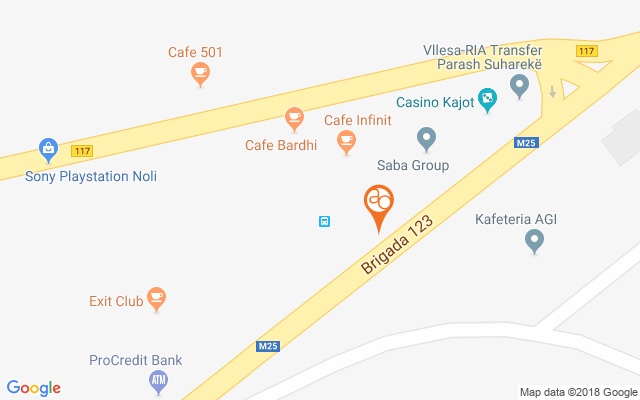 IDNazivCena1331 Albanski na arapski bez overe sudskog tumača2800.41332 Albanski na arapski sa overom sudskog tumača3100.05063 Albanski na bosanski bez overe sudskog tumača1900.05064 Albanski na bosanski sa overom sudskog tumača2700.01309 Albanski na bugarski bez overe sudskog tumača1800.01310 Albanski na bugarski sa overom sudskog tumača2300.01301 Albanski na danski bez overe sudskog tumača2600.01302 Albanski na danski sa overom sudskog tumača3300.01285 Albanski na engleski bez overe sudskog tumača1400.01286 Albanski na engleski sa overom sudskog tumača2100.01341 Albanski na finski bez overe sudskog tumača2800.01342 Albanski na finski sa overom sudskog tumača3300.05262 Albanski na flamanski bez overe sudskog tumača2400.05263 Albanski na flamanski sa overom sudskog tumača2900.01291 Albanski na francuski bez overe sudskog tumača1800.01292 Albanski na francuski sa overom sudskog tumača2300.01295 Albanski na grčki bez overe sudskog tumača2000.01296 Albanski na grčki sa overom sudskog tumača2500.01339 Albanski na hebrejski bez overe sudskog tumača4600.01340 Albanski na hebrejski sa overom sudskog tumača4900.01311 Albanski na holandski bez overe sudskog tumača2400.01312 Albanski na holandski sa overom sudskog tumača2900.01317 Albanski na hrvatski bez overe sudskog tumača1900.01318 Albanski na hrvatski sa overom sudskog tumača2500.01293 Albanski na italijanski bez overe sudskog tumača1800.01294 Albanski na italijanski sa overom sudskog tumača2200.01327 Albanski na japanski bez overe sudskog tumača2800.01328 Albanski na japanski sa overom sudskog tumača3300.01333 Albanski na kineski bez overe sudskog tumača3000.01334 Albanski na kineski sa overom sudskog tumača3700.07655 Albanski na latinski bez overe sudskog tumača3500.07722 Albanski na latinski sa overom sudskog tumača3800.01337 Albanski na litvanski bez overe sudskog tumača3000.01338 Albanski na litvanski sa overom sudskog tumača3500.01307 Albanski na makedonski bez overe sudskog tumača1800.01308 Albanski na makedonski sa overom sudskog tumača2300.01319 Albanski na mađarski bez overe sudskog tumača1900.01320 Albanski na mađarski sa overom sudskog tumača2500.01287 Albanski na nemački bez overe sudskog tumača1600.01288 Albanski na nemački sa overom sudskog tumača2100.01299 Albanski na norveški bez overe sudskog tumača2600.01300 Albanski na norveški sa overom sudskog tumača3300.01313 Albanski na poljski bez overe sudskog tumača2000.01314 Albanski na poljski sa overom sudskog tumača2500.01303 Albanski na portugalski bez overe sudskog tumača2600.01304 Albanski na portugalski sa overom sudskog tumača3100.01335 Albanski na rumunski bez overe sudskog tumača1800.01336 Albanski na rumunski sa overom sudskog tumača2300.01343 Albanski na rusinski bez overe sudskog tumača2000.01344 Albanski na rusinski sa overom sudskog tumača2500.01289 Albanski na ruski bez overe sudskog tumača1800.01290 Albanski na ruski sa overom sudskog tumača2300.01315 Albanski na slovački bez overe sudskog tumača2000.01316 Albanski na slovački sa overom sudskog tumača2500.01305 Albanski na slovenački bez overe sudskog tumača2000.01306 Albanski na slovenački sa overom sudskog tumača2500.01283 Albanski na srpski bez overe sudskog tumača1000.01284 Albanski na srpski sa overom sudskog tumača1300.01329 Albanski na turski bez overe sudskog tumača2500.01330 Albanski na turski sa overom sudskog tumača3100.01325 Albanski na ukrajinski bez overe sudskog tumača2100.01326 Albanski na ukrajinski sa overom sudskog tumača2500.01323 Albanski na češki bez overe sudskog tumača2100.01324 Albanski na češki sa overom sudskog tumača2500.01297 Albanski na španski bez overe sudskog tumača1900.01298 Albanski na španski sa overom sudskog tumača2500.01321 Albanski na švedski bez overe sudskog tumača2000.01322 Albanski na švedski sa overom sudskog tumača2500.01581 Arapski na albanski bez overe sudskog tumača2800.01582 Arapski na albanski sa overom sudskog tumača3100.05071 Arapski na bosanski bez overe sudskog tumača2700.05072 Arapski na bosanski sa overom sudskog tumača3200.01565 Arapski na bugarski bez overe sudskog tumača2600.01566 Arapski na bugarski sa overom sudskog tumača2800.01557 Arapski na danski bez overe sudskog tumača3400.01558 Arapski na danski sa overom sudskog tumača3800.01541 Arapski na engleski bez overe sudskog tumača2200.01542 Arapski na engleski sa overom sudskog tumača2600.01597 Arapski na finski bez overe sudskog tumača3600.01598 Arapski na finski sa overom sudskog tumača3800.05270 Arapski na flamanski bez overe sudskog tumača3200.05271 Arapski na flamanski sa overom sudskog tumača3400.01547 Arapski na francuski bez overe sudskog tumača2600.01548 Arapski na francuski sa overom sudskog tumača2800.01551 Arapski na grčki bez overe sudskog tumača2800.01552 Arapski na grčki sa overom sudskog tumača3000.01595 Arapski na hebrejski bez overe sudskog tumača5400.01596 Arapski na hebrejski sa overom sudskog tumača5400.01567 Arapski na holandski bez overe sudskog tumača3200.01568 Arapski na holandski sa overom sudskog tumača3400.01573 Arapski na hrvatski bez overe sudskog tumača2700.01574 Arapski na hrvatski sa overom sudskog tumača3000.01549 Arapski na italijanski bez overe sudskog tumača2600.01550 Arapski na italijanski sa overom sudskog tumača2700.01585 Arapski na japanski bez overe sudskog tumača3600.01586 Arapski na japanski sa overom sudskog tumača3800.01589 Arapski na kineski bez overe sudskog tumača3800.01590 Arapski na kineski sa overom sudskog tumača4200.07659 Arapski na latinski bez overe sudskog tumača4300.07726 Arapski na latinski sa overom sudskog tumača4300.01593 Arapski na litvanski bez overe sudskog tumača3800.01594 Arapski na litvanski sa overom sudskog tumača4000.01563 Arapski na makedonski bez overe sudskog tumača2600.01564 Arapski na makedonski sa overom sudskog tumača2800.01575 Arapski na mađarski bez overe sudskog tumača2700.01576 Arapski na mađarski sa overom sudskog tumača3000.01543 Arapski na nemački bez overe sudskog tumača2400.01544 Arapski na nemački sa overom sudskog tumača2600.01555 Arapski na norveški bez overe sudskog tumača3400.01556 Arapski na norveški sa overom sudskog tumača3800.01569 Arapski na poljski bez overe sudskog tumača2800.01570 Arapski na poljski sa overom sudskog tumača3000.01559 Arapski na portugalski bez overe sudskog tumača3400.01560 Arapski na portugalski sa overom sudskog tumača3600.01591 Arapski na rumunski bez overe sudskog tumača2600.01592 Arapski na rumunski sa overom sudskog tumača2800.01599 Arapski na rusinski bez overe sudskog tumača2800.01600 Arapski na rusinski sa overom sudskog tumača3000.01545 Arapski na ruski bez overe sudskog tumača2600.01546 Arapski na ruski sa overom sudskog tumača2800.01571 Arapski na slovački bez overe sudskog tumača2800.01572 Arapski na slovački sa overom sudskog tumača3000.01561 Arapski na slovenački bez overe sudskog tumača2800.01562 Arapski na slovenački sa overom sudskog tumača3000.01539 Arapski na srpski bez overe sudskog tumača1800.01540 Arapski na srpski sa overom sudskog tumača1800.01587 Arapski na turski bez overe sudskog tumača3300.01588 Arapski na turski sa overom sudskog tumača3600.01583 Arapski na ukrajinski bez overe sudskog tumača2900.01584 Arapski na ukrajinski sa overom sudskog tumača3000.01579 Arapski na češki bez overe sudskog tumača2900.01580 Arapski na češki sa overom sudskog tumača3000.01553 Arapski na španski bez overe sudskog tumača2700.01554 Arapski na španski sa overom sudskog tumača3000.01577 Arapski na švedski bez overe sudskog tumača2800.01578 Arapski na švedski sa overom sudskog tumača3000.05129 Bosanski na albanski bez overe sudskog tumača1900.05130 Bosanski na albanski sa overom sudskog tumača2700.05137 Bosanski na arapski bez overe sudskog tumača2700.05138 Bosanski na arapski sa overom sudskog tumača3200.05113 Bosanski na bugarski bez overe sudskog tumača1700.05114 Bosanski na bugarski sa overom sudskog tumača2400.05105 Bosanski na danski bez overe sudskog tumača2500.05106 Bosanski na danski sa overom sudskog tumača3400.05089 Bosanski na engleski bez overe sudskog tumača1300.05090 Bosanski na engleski sa overom sudskog tumača2200.05147 Bosanski na finski bez overe sudskog tumača2700.05148 Bosanski na finski sa overom sudskog tumača3400.05284 Bosanski na flamanski bez overe sudskog tumača2300.05285 Bosanski na flamanski sa overom sudskog tumača3000.05095 Bosanski na francuski bez overe sudskog tumača1700.05096 Bosanski na francuski sa overom sudskog tumača2400.05099 Bosanski na grčki bez overe sudskog tumača1900.05100 Bosanski na grčki sa overom sudskog tumača2600.05145 Bosanski na hebrejski bez overe sudskog tumača4500.05146 Bosanski na hebrejski sa overom sudskog tumača5000.05115 Bosanski na holandski bez overe sudskog tumača2300.05116 Bosanski na holandski sa overom sudskog tumača3000.05121 Bosanski na hrvatski bez overe sudskog tumača1800.05122 Bosanski na hrvatski sa overom sudskog tumača2600.05097 Bosanski na italijanski bez overe sudskog tumača1700.05098 Bosanski na italijanski sa overom sudskog tumača2300.05133 Bosanski na japanski bez overe sudskog tumača2700.05134 Bosanski na japanski sa overom sudskog tumača3400.05139 Bosanski na kineski bez overe sudskog tumača2900.05140 Bosanski na kineski sa overom sudskog tumača3800.07667 Bosanski na latinski bez overe sudskog tumača3400.07735 Bosanski na latinski sa overom sudskog tumača3900.05143 Bosanski na litvanski bez overe sudskog tumača2900.05144 Bosanski na litvanski sa overom sudskog tumača3600.05111 Bosanski na makedonski bez overe sudskog tumača1700.05112 Bosanski na makedonski sa overom sudskog tumača2400.05123 Bosanski na mađarski bez overe sudskog tumača1800.05124 Bosanski na mađarski sa overom sudskog tumača2600.05091 Bosanski na nemački bez overe sudskog tumača1500.05092 Bosanski na nemački sa overom sudskog tumača2200.05103 Bosanski na norveški bez overe sudskog tumača2500.05104 Bosanski na norveški sa overom sudskog tumača3400.05117 Bosanski na poljski bez overe sudskog tumača1900.05118 Bosanski na poljski sa overom sudskog tumača2600.05107 Bosanski na portugalski bez overe sudskog tumača2500.05108 Bosanski na portugalski sa overom sudskog tumača3200.05141 Bosanski na rumunski bez overe sudskog tumača1700.05142 Bosanski na rumunski sa overom sudskog tumača2400.05149 Bosanski na rusinski bez overe sudskog tumača1900.05150 Bosanski na rusinski sa overom sudskog tumača2600.05093 Bosanski na ruski bez overe sudskog tumača1700.05094 Bosanski na ruski sa overom sudskog tumača2400.05119 Bosanski na slovački bez overe sudskog tumača1900.05120 Bosanski na slovački sa overom sudskog tumača2600.05109 Bosanski na slovenački bez overe sudskog tumača1900.05110 Bosanski na slovenački sa overom sudskog tumača2600.05087 Bosanski na srpski bez overe sudskog tumača900.05088 Bosanski na srpski sa overom sudskog tumača1400.05135 Bosanski na turski bez overe sudskog tumača2400.05136 Bosanski na turski sa overom sudskog tumača3200.05131 Bosanski na ukrajinski bez overe sudskog tumača2000.05132 Bosanski na ukrajinski sa overom sudskog tumača2600.05127 Bosanski na češki bez overe sudskog tumača2000.05128 Bosanski na češki sa overom sudskog tumača2600.05101 Bosanski na španski bez overe sudskog tumača1800.05102 Bosanski na španski sa overom sudskog tumača2600.05125 Bosanski na švedski bez overe sudskog tumača1900.05126 Bosanski na švedski sa overom sudskog tumača2600.0811 Bugarski na albanski bez overe sudskog tumača1800.0812 Bugarski na albanski sa overom sudskog tumača2300.0819 Bugarski na arapski bez overe sudskog tumača2600.0820 Bugarski na arapski sa overom sudskog tumača2800.05047 Bugarski na bosanski bez overe sudskog tumača1700.05048 Bugarski na bosanski sa overom sudskog tumača2400.0789 Bugarski na danski bez overe sudskog tumača2400.0790 Bugarski na danski sa overom sudskog tumača3000.0773 Bugarski na engleski bez overe sudskog tumača1200.0774 Bugarski na engleski sa overom sudskog tumača1800.0829 Bugarski na finski bez overe sudskog tumača2600.0830 Bugarski na finski sa overom sudskog tumača3000.05246 Bugarski na flamanski bez overe sudskog tumača2200.05247 Bugarski na flamanski sa overom sudskog tumača2600.0779 Bugarski na francuski bez overe sudskog tumača1600.0780 Bugarski na francuski sa overom sudskog tumača2000.0783 Bugarski na grčki bez overe sudskog tumača1800.0784 Bugarski na grčki sa overom sudskog tumača2200.0827 Bugarski na hebrejski bez overe sudskog tumača4400.0828 Bugarski na hebrejski sa overom sudskog tumača4600.0797 Bugarski na holandski bez overe sudskog tumača2200.0798 Bugarski na holandski sa overom sudskog tumača2600.0803 Bugarski na hrvatski bez overe sudskog tumača1700.0804 Bugarski na hrvatski sa overom sudskog tumača2200.0781 Bugarski na italijanski bez overe sudskog tumača1600.0782 Bugarski na italijanski sa overom sudskog tumača1900.0815 Bugarski na japanski bez overe sudskog tumača2600.0816 Bugarski na japanski sa overom sudskog tumača3000.0821 Bugarski na kineski bez overe sudskog tumača2800.0822 Bugarski na kineski sa overom sudskog tumača3400.07647 Bugarski na latinski bez overe sudskog tumača3300.07714 Bugarski na latinski sa overom sudskog tumača3500.0825 Bugarski na litvanski bez overe sudskog tumača2800.0826 Bugarski na litvanski sa overom sudskog tumača3200.0795 Bugarski na makedonski bez overe sudskog tumača1600.0796 Bugarski na makedonski sa overom sudskog tumača2000.0805 Bugarski na mađarski bez overe sudskog tumača1700.0806 Bugarski na mađarski sa overom sudskog tumača2200.0775 Bugarski na nemački bez overe sudskog tumača1400.0776 Bugarski na nemački sa overom sudskog tumača1800.0787 Bugarski na norveški bez overe sudskog tumača2400.0788 Bugarski na norveški sa overom sudskog tumača3000.0799 Bugarski na poljski bez overe sudskog tumača1800.0800 Bugarski na poljski sa overom sudskog tumača2200.0791 Bugarski na portugalski bez overe sudskog tumača2400.0792 Bugarski na portugalski sa overom sudskog tumača2800.0823 Bugarski na rumunski bez overe sudskog tumača1600.0824 Bugarski na rumunski sa overom sudskog tumača2000.0831 Bugarski na rusinski bez overe sudskog tumača1800.0832 Bugarski na rusinski sa overom sudskog tumača2200.0777 Bugarski na ruski bez overe sudskog tumača1600.0778 Bugarski na ruski sa overom sudskog tumača2000.0801 Bugarski na slovački bez overe sudskog tumača1800.0802 Bugarski na slovački sa overom sudskog tumača2200.0793 Bugarski na slovenački bez overe sudskog tumača1800.0794 Bugarski na slovenački sa overom sudskog tumača2200.0771 Bugarski na srpski bez overe sudskog tumača800.0772 Bugarski na srpski sa overom sudskog tumača1000.0817 Bugarski na turski bez overe sudskog tumača2300.0818 Bugarski na turski sa overom sudskog tumača2800.0813 Bugarski na ukrajinski bez overe sudskog tumača1900.0814 Bugarski na ukrajinski sa overom sudskog tumača2200.0809 Bugarski na češki bez overe sudskog tumača1900.0810 Bugarski na češki sa overom sudskog tumača2200.0785 Bugarski na španski bez overe sudskog tumača1700.0786 Bugarski na španski sa overom sudskog tumača2200.0807 Bugarski na švedski bez overe sudskog tumača1800.0808 Bugarski na švedski sa overom sudskog tumača2200.0555 Danski na albanski bez overe sudskog tumača2600.0556 Danski na albanski sa overom sudskog tumača3100.0563 Danski na arapski bez overe sudskog tumača3400.0564 Danski na arapski sa overom sudskog tumača3600.05039 Danski na bosanski bez overe sudskog tumača2500.05040 Danski na bosanski sa overom sudskog tumača3200.0539 Danski na bugarski bez overe sudskog tumača2400.0540 Danski na bugarski sa overom sudskog tumača2800.0517 Danski na engleski bez overe sudskog tumača2000.0518 Danski na engleski sa overom sudskog tumača2600.0573 Danski na finski bez overe sudskog tumača3400.0574 Danski na finski sa overom sudskog tumača3800.05170 Danski na flamanski bez overe sudskog tumača3000.05171 Danski na flamanski sa overom sudskog tumača3400.0523 Danski na francuski bez overe sudskog tumača2400.0524 Danski na francuski sa overom sudskog tumača2800.0527 Danski na grčki bez overe sudskog tumača2600.0528 Danski na grčki sa overom sudskog tumača3000.0571 Danski na hebrejski bez overe sudskog tumača5200.0572 Danski na hebrejski sa overom sudskog tumača5400.0541 Danski na holandski bez overe sudskog tumača3000.0542 Danski na holandski sa overom sudskog tumača3400.0547 Danski na hrvatski bez overe sudskog tumača2500.0548 Danski na hrvatski sa overom sudskog tumača3000.0525 Danski na italijanski bez overe sudskog tumača2400.0526 Danski na italijanski sa overom sudskog tumača2700.0559 Danski na japanski bez overe sudskog tumača3400.0560 Danski na japanski sa overom sudskog tumača3800.0565 Danski na kineski bez overe sudskog tumača3600.0566 Danski na kineski sa overom sudskog tumača4200.07643 Danski na latinski bez overe sudskog tumača4100.07710 Danski na latinski sa overom sudskog tumača4300.0569 Danski na litvanski bez overe sudskog tumača3600.0570 Danski na litvanski sa overom sudskog tumača4000.0537 Danski na makedonski bez overe sudskog tumača2400.0538 Danski na makedonski sa overom sudskog tumača2800.0549 Danski na mađarski bez overe sudskog tumača2500.0550 Danski na mađarski sa overom sudskog tumača3000.0519 Danski na nemački bez overe sudskog tumača2200.0520 Danski na nemački sa overom sudskog tumača2600.0531 Danski na norveški bez overe sudskog tumača3200.0532 Danski na norveški sa overom sudskog tumača3800.0543 Danski na poljski bez overe sudskog tumača2600.0544 Danski na poljski sa overom sudskog tumača3000.0533 Danski na portugalski bez overe sudskog tumača3200.0534 Danski na portugalski sa overom sudskog tumača3600.0567 Danski na rumunski bez overe sudskog tumača2400.0568 Danski na rumunski sa overom sudskog tumača2800.0575 Danski na rusinski bez overe sudskog tumača2600.0576 Danski na rusinski sa overom sudskog tumača3000.0521 Danski na ruski bez overe sudskog tumača2400.0522 Danski na ruski sa overom sudskog tumača2800.0545 Danski na slovački bez overe sudskog tumača2600.0546 Danski na slovački sa overom sudskog tumača3000.0535 Danski na slovenački bez overe sudskog tumača2600.0536 Danski na slovenački sa overom sudskog tumača3000.0515 Danski na srpski bez overe sudskog tumača1600.0516 Danski na srpski sa overom sudskog tumača1800.0561 Danski na turski bez overe sudskog tumača3100.0562 Danski na turski sa overom sudskog tumača3600.0557 Danski na ukrajinski bez overe sudskog tumača2700.0558 Danski na ukrajinski sa overom sudskog tumača3000.0553 Danski na češki bez overe sudskog tumača2700.0554 Danski na češki sa overom sudskog tumača3000.0529 Danski na španski bez overe sudskog tumača2500.0530 Danski na španski sa overom sudskog tumača3000.0551 Danski na švedski bez overe sudskog tumača2600.0552 Danski na švedski sa overom sudskog tumača3000.043 Engleski na albanski bez overe sudskog tumača1400.044 Engleski na albanski sa overom sudskog tumača2100.051 Engleski na arapski bez overe sudskog tumača2200.052 Engleski na arapski sa overom sudskog tumača2600.05023 Engleski na bosanski bez overe sudskog tumača1300.05024 Engleski na bosanski sa overom sudskog tumača2200.027 Engleski na bugarski bez overe sudskog tumača1200.028 Engleski na bugarski sa overom sudskog tumača1800.019 Engleski na danski bez overe sudskog tumača2000.020 Engleski na danski sa overom sudskog tumača2800.061 Engleski na finski bez overe sudskog tumača2200.062 Engleski na finski sa overom sudskog tumača2800.05154 Engleski na flamanski bez overe sudskog tumača1800.05155 Engleski na flamanski sa overom sudskog tumača2400.09 Engleski na francuski bez overe sudskog tumača1200.010 Engleski na francuski sa overom sudskog tumača1800.013 Engleski na grčki bez overe sudskog tumača1400.014 Engleski na grčki sa overom sudskog tumača2000.059 Engleski na hebrejski bez overe sudskog tumača4000.060 Engleski na hebrejski sa overom sudskog tumača4400.029 Engleski na holandski bez overe sudskog tumača1800.030 Engleski na holandski sa overom sudskog tumača2400.035 Engleski na hrvatski bez overe sudskog tumača1300.036 Engleski na hrvatski sa overom sudskog tumača2000.011 Engleski na italijanski bez overe sudskog tumača1200.012 Engleski na italijanski sa overom sudskog tumača1700.047 Engleski na japanski bez overe sudskog tumača2200.048 Engleski na japanski sa overom sudskog tumača2800.053 Engleski na kineski bez overe sudskog tumača2400.054 Engleski na kineski sa overom sudskog tumača3200.07635 Engleski na latinski bez overe sudskog tumača2900.07702 Engleski na latinski sa overom sudskog tumača3300.057 Engleski na litvanski bez overe sudskog tumača2400.058 Engleski na litvanski sa overom sudskog tumača3000.025 Engleski na makedonski bez overe sudskog tumača1200.026 Engleski na makedonski sa overom sudskog tumača1800.037 Engleski na mađarski bez overe sudskog tumača1300.038 Engleski na mađarski sa overom sudskog tumača2000.05 Engleski na nemački bez overe sudskog tumača1000.06 Engleski na nemački sa overom sudskog tumača1600.017 Engleski na norveški bez overe sudskog tumača2000.018 Engleski na norveški sa overom sudskog tumača2800.031 Engleski na poljski bez overe sudskog tumača1400.032 Engleski na poljski sa overom sudskog tumača2000.021 Engleski na portugalski bez overe sudskog tumača2000.022 Engleski na portugalski sa overom sudskog tumača2600.055 Engleski na rumunski bez overe sudskog tumača1200.056 Engleski na rumunski sa overom sudskog tumača1800.063 Engleski na rusinski bez overe sudskog tumača1400.064 Engleski na rusinski sa overom sudskog tumača2000.07 Engleski na ruski bez overe sudskog tumača1200.08 Engleski na ruski sa overom sudskog tumača1800.033 Engleski na slovački bez overe sudskog tumača1400.034 Engleski na slovački sa overom sudskog tumača2000.023 Engleski na slovenački bez overe sudskog tumača1400.024 Engleski na slovenački sa overom sudskog tumača2000.03 Engleski na srpski bez overe sudskog tumača400.04 Engleski na srpski sa overom sudskog tumača800.049 Engleski na turski bez overe sudskog tumača1900.050 Engleski na turski sa overom sudskog tumača2600.045 Engleski na ukrajinski bez overe sudskog tumača1500.046 Engleski na ukrajinski sa overom sudskog tumača2000.041 Engleski na češki bez overe sudskog tumača1500.042 Engleski na češki sa overom sudskog tumača2000.015 Engleski na španski bez overe sudskog tumača1300.016 Engleski na španski sa overom sudskog tumača2000.039 Engleski na švedski bez overe sudskog tumača1400.040 Engleski na švedski sa overom sudskog tumača2000.01901 Finski na albanski bez overe sudskog tumača2800.01902 Finski na albanski sa overom sudskog tumača3300.01909 Finski na arapski bez overe sudskog tumača3600.01910 Finski na arapski sa overom sudskog tumača3800.05081 Finski na bosanski bez overe sudskog tumača2700.05082 Finski na bosanski sa overom sudskog tumača3400.01885 Finski na bugarski bez overe sudskog tumača2600.01886 Finski na bugarski sa overom sudskog tumača3000.01877 Finski na danski bez overe sudskog tumača3400.01878 Finski na danski sa overom sudskog tumača4000.01861 Finski na engleski bez overe sudskog tumača2200.01862 Finski na engleski sa overom sudskog tumača2800.05280 Finski na flamanski bez overe sudskog tumača3200.05281 Finski na flamanski sa overom sudskog tumača3600.01867 Finski na francuski bez overe sudskog tumača2600.01868 Finski na francuski sa overom sudskog tumača3000.01871 Finski na grčki bez overe sudskog tumača2800.01872 Finski na grčki sa overom sudskog tumača3200.01917 Finski na hebrejski bez overe sudskog tumača5400.01918 Finski na hebrejski sa overom sudskog tumača5600.01887 Finski na holandski bez overe sudskog tumača3200.01888 Finski na holandski sa overom sudskog tumača3600.01893 Finski na hrvatski bez overe sudskog tumača2700.01894 Finski na hrvatski sa overom sudskog tumača3200.01869 Finski na italijanski bez overe sudskog tumača2600.01870 Finski na italijanski sa overom sudskog tumača2900.01905 Finski na japanski bez overe sudskog tumača3600.01906 Finski na japanski sa overom sudskog tumača4000.01911 Finski na kineski bez overe sudskog tumača3800.01912 Finski na kineski sa overom sudskog tumača4400.07664 Finski na latinski bez overe sudskog tumača4300.07731 Finski na latinski sa overom sudskog tumača4500.01915 Finski na litvanski bez overe sudskog tumača3800.01916 Finski na litvanski sa overom sudskog tumača4200.01883 Finski na makedonski bez overe sudskog tumača2600.01884 Finski na makedonski sa overom sudskog tumača3000.01895 Finski na mađarski bez overe sudskog tumača2700.01896 Finski na mađarski sa overom sudskog tumača3200.01863 Finski na nemački bez overe sudskog tumača2400.01864 Finski na nemački sa overom sudskog tumača2800.01875 Finski na norveški bez overe sudskog tumača3400.01876 Finski na norveški sa overom sudskog tumača4000.01889 Finski na poljski bez overe sudskog tumača2800.01890 Finski na poljski sa overom sudskog tumača3200.01879 Finski na portugalski bez overe sudskog tumača3400.01880 Finski na portugalski sa overom sudskog tumača3800.01913 Finski na rumunski bez overe sudskog tumača2600.01914 Finski na rumunski sa overom sudskog tumača3000.01919 Finski na rusinski bez overe sudskog tumača2800.01920 Finski na rusinski sa overom sudskog tumača3200.01865 Finski na ruski bez overe sudskog tumača2600.01866 Finski na ruski sa overom sudskog tumača3000.01891 Finski na slovački bez overe sudskog tumača2800.01892 Finski na slovački sa overom sudskog tumača3200.01881 Finski na slovenački bez overe sudskog tumača2800.01882 Finski na slovenački sa overom sudskog tumača3200.01859 Finski na srpski bez overe sudskog tumača1800.01860 Finski na srpski sa overom sudskog tumača2000.01907 Finski na turski bez overe sudskog tumača3300.01908 Finski na turski sa overom sudskog tumača3800.01903 Finski na ukrajinski bez overe sudskog tumača2900.01904 Finski na ukrajinski sa overom sudskog tumača3200.01899 Finski na češki bez overe sudskog tumača2900.01900 Finski na češki sa overom sudskog tumača3200.01873 Finski na španski bez overe sudskog tumača2700.01874 Finski na španski sa overom sudskog tumača3200.01897 Finski na švedski bez overe sudskog tumača2800.01898 Finski na švedski sa overom sudskog tumača3200.05222 Flamanski na albanski bez overe sudskog tumača2400.05223 Flamanski na albanski sa overom sudskog tumača2700.05230 Flamanski na arapski bez overe sudskog tumača3200.05231 Flamanski na arapski sa overom sudskog tumača3200.05244 Flamanski na bosanski bez overe sudskog tumača2300.05245 Flamanski na bosanski sa overom sudskog tumača2800.05206 Flamanski na bugarski bez overe sudskog tumača2200.05207 Flamanski na bugarski sa overom sudskog tumača2400.05198 Flamanski na danski bez overe sudskog tumača3000.05199 Flamanski na danski sa overom sudskog tumača3400.05182 Flamanski na engleski bez overe sudskog tumača1800.05183 Flamanski na engleski sa overom sudskog tumača2200.05240 Flamanski na finski bez overe sudskog tumača3200.05241 Flamanski na finski sa overom sudskog tumača3400.05188 Flamanski na francuski bez overe sudskog tumača2200.05189 Flamanski na francuski sa overom sudskog tumača2400.05192 Flamanski na grčki bez overe sudskog tumača2400.05193 Flamanski na grčki sa overom sudskog tumača2600.05238 Flamanski na hebrejski bez overe sudskog tumača5000.05239 Flamanski na hebrejski sa overom sudskog tumača5000.05208 Flamanski na holandski bez overe sudskog tumača2800.05209 Flamanski na holandski sa overom sudskog tumača3000.05214 Flamanski na hrvatski bez overe sudskog tumača2300.05215 Flamanski na hrvatski sa overom sudskog tumača2600.05190 Flamanski na italijanski bez overe sudskog tumača2200.05191 Flamanski na italijanski sa overom sudskog tumača2300.05226 Flamanski na japanski bez overe sudskog tumača3200.05227 Flamanski na japanski sa overom sudskog tumača3400.05232 Flamanski na kineski bez overe sudskog tumača3400.05233 Flamanski na kineski sa overom sudskog tumača3800.07666 Flamanski na latinski bez overe sudskog tumača3900.07734 Flamanski na latinski sa overom sudskog tumača3900.05236 Flamanski na litvanski bez overe sudskog tumača3400.05237 Flamanski na litvanski sa overom sudskog tumača3600.05204 Flamanski na makedonski bez overe sudskog tumača2200.05205 Flamanski na makedonski sa overom sudskog tumača2400.05216 Flamanski na mađarski bez overe sudskog tumača2300.05217 Flamanski na mađarski sa overom sudskog tumača2600.05184 Flamanski na nemački bez overe sudskog tumača2000.05185 Flamanski na nemački sa overom sudskog tumača2200.05196 Flamanski na norveški bez overe sudskog tumača3000.05197 Flamanski na norveški sa overom sudskog tumača3400.05210 Flamanski na poljski bez overe sudskog tumača2400.05211 Flamanski na poljski sa overom sudskog tumača2600.05200 Flamanski na portugalski bez overe sudskog tumača3000.05201 Flamanski na portugalski sa overom sudskog tumača3200.05234 Flamanski na rumunski bez overe sudskog tumača2200.05235 Flamanski na rumunski sa overom sudskog tumača2400.05242 Flamanski na rusinski bez overe sudskog tumača2400.05243 Flamanski na rusinski sa overom sudskog tumača2600.05186 Flamanski na ruski bez overe sudskog tumača2200.05187 Flamanski na ruski sa overom sudskog tumača2400.05212 Flamanski na slovački bez overe sudskog tumača2400.05213 Flamanski na slovački sa overom sudskog tumača2600.05202 Flamanski na slovenački bez overe sudskog tumača2400.05203 Flamanski na slovenački sa overom sudskog tumača2600.05180 Flamanski na srpski bez overe sudskog tumača1400.05181 Flamanski na srpski sa overom sudskog tumača1400.05228 Flamanski na turski bez overe sudskog tumača2900.05229 Flamanski na turski sa overom sudskog tumača3200.05224 Flamanski na ukrajinski bez overe sudskog tumača2500.05225 Flamanski na ukrajinski sa overom sudskog tumača2600.05220 Flamanski na češki bez overe sudskog tumača2500.05221 Flamanski na češki sa overom sudskog tumača2600.05194 Flamanski na španski bez overe sudskog tumača2300.05195 Flamanski na španski sa overom sudskog tumača2600.05218 Flamanski na švedski bez overe sudskog tumača2400.05219 Flamanski na švedski sa overom sudskog tumača2600.0235 Francuski na albanski bez overe sudskog tumača1800.0236 Francuski na albanski sa overom sudskog tumača2300.0243 Francuski na arapski bez overe sudskog tumača2600.0244 Francuski na arapski sa overom sudskog tumača2800.05029 Francuski na bosanski bez overe sudskog tumača1700.05030 Francuski na bosanski sa overom sudskog tumača2400.0219 Francuski na bugarski bez overe sudskog tumača1600.0220 Francuski na bugarski sa overom sudskog tumača2000.0211 Francuski na danski bez overe sudskog tumača2400.0212 Francuski na danski sa overom sudskog tumača3000.0197 Francuski na engleski bez overe sudskog tumača1200.0198 Francuski na engleski sa overom sudskog tumača1800.0253 Francuski na finski bez overe sudskog tumača2600.0254 Francuski na finski sa overom sudskog tumača3000.05160 Francuski na flamanski bez overe sudskog tumača2200.05161 Francuski na flamanski sa overom sudskog tumača2600.0205 Francuski na grčki bez overe sudskog tumača1800.0206 Francuski na grčki sa overom sudskog tumača2200.0251 Francuski na hebrejski bez overe sudskog tumača4400.0252 Francuski na hebrejski sa overom sudskog tumača4600.0221 Francuski na holandski bez overe sudskog tumača2200.0222 Francuski na holandski sa overom sudskog tumača2600.0227 Francuski na hrvatski bez overe sudskog tumača1700.0228 Francuski na hrvatski sa overom sudskog tumača2200.0203 Francuski na italijanski bez overe sudskog tumača1600.0204 Francuski na italijanski sa overom sudskog tumača1900.0239 Francuski na japanski bez overe sudskog tumača2600.0240 Francuski na japanski sa overom sudskog tumača3000.0245 Francuski na kineski bez overe sudskog tumača2800.0246 Francuski na kineski sa overom sudskog tumača3400.07638 Francuski na latinski bez overe sudskog tumača3300.07705 Francuski na latinski sa overom sudskog tumača3500.0249 Francuski na litvanski bez overe sudskog tumača2800.0250 Francuski na litvanski sa overom sudskog tumača3200.0217 Francuski na makedonski bez overe sudskog tumača1600.0218 Francuski na makedonski sa overom sudskog tumača2000.0229 Francuski na mađarski bez overe sudskog tumača1700.0230 Francuski na mađarski sa overom sudskog tumača2200.0199 Francuski na nemački bez overe sudskog tumača1400.0200 Francuski na nemački sa overom sudskog tumača1800.0209 Francuski na norveški bez overe sudskog tumača2400.0210 Francuski na norveški sa overom sudskog tumača3000.0223 Francuski na poljski bez overe sudskog tumača1800.0224 Francuski na poljski sa overom sudskog tumača2200.0213 Francuski na portugalski bez overe sudskog tumača2400.0214 Francuski na portugalski sa overom sudskog tumača2800.0247 Francuski na rumunski bez overe sudskog tumača1600.0248 Francuski na rumunski sa overom sudskog tumača2000.0255 Francuski na rusinski bez overe sudskog tumača1800.0256 Francuski na rusinski sa overom sudskog tumača2200.0201 Francuski na ruski bez overe sudskog tumača1600.0202 Francuski na ruski sa overom sudskog tumača2000.0225 Francuski na slovački bez overe sudskog tumača1800.0226 Francuski na slovački sa overom sudskog tumača2200.0215 Francuski na slovenački bez overe sudskog tumača1800.0216 Francuski na slovenački sa overom sudskog tumača2200.0195 Francuski na srpski bez overe sudskog tumača800.0196 Francuski na srpski sa overom sudskog tumača1000.0241 Francuski na turski bez overe sudskog tumača2300.0242 Francuski na turski sa overom sudskog tumača2800.0237 Francuski na ukrajinski bez overe sudskog tumača1900.0238 Francuski na ukrajinski sa overom sudskog tumača2200.0233 Francuski na češki bez overe sudskog tumača1900.0234 Francuski na češki sa overom sudskog tumača2200.0207 Francuski na španski bez overe sudskog tumača1700.0208 Francuski na španski sa overom sudskog tumača2200.0231 Francuski na švedski bez overe sudskog tumača1800.0232 Francuski na švedski sa overom sudskog tumača2200.0363 Grčki na albanski bez overe sudskog tumača2000.0364 Grčki na albanski sa overom sudskog tumača2500.0371 Grčki na arapski bez overe sudskog tumača2800.0372 Grčki na arapski sa overom sudskog tumača3000.05033 Grčki na bosanski bez overe sudskog tumača1900.05034 Grčki na bosanski sa overom sudskog tumača2600.0347 Grčki na bugarski bez overe sudskog tumača1800.0348 Grčki na bugarski sa overom sudskog tumača2200.0339 Grčki na danski bez overe sudskog tumača2600.0340 Grčki na danski sa overom sudskog tumača3200.0325 Grčki na engleski bez overe sudskog tumača1400.0326 Grčki na engleski sa overom sudskog tumača2000.0381 Grčki na finski bez overe sudskog tumača2800.0382 Grčki na finski sa overom sudskog tumača3200.05164 Grčki na flamanski bez overe sudskog tumača2400.05165 Grčki na flamanski sa overom sudskog tumača2800.0331 Grčki na francuski bez overe sudskog tumača1800.0332 Grčki na francuski sa overom sudskog tumača2200.0379 Grčki na hebrejski bez overe sudskog tumača4600.0380 Grčki na hebrejski sa overom sudskog tumača4800.0349 Grčki na holandski bez overe sudskog tumača2400.0350 Grčki na holandski sa overom sudskog tumača2800.0355 Grčki na hrvatski bez overe sudskog tumača1900.0356 Grčki na hrvatski sa overom sudskog tumača2400.0333 Grčki na italijanski bez overe sudskog tumača1800.0334 Grčki na italijanski sa overom sudskog tumača2100.0367 Grčki na japanski bez overe sudskog tumača2800.0368 Grčki na japanski sa overom sudskog tumača3200.0373 Grčki na kineski bez overe sudskog tumača3000.0374 Grčki na kineski sa overom sudskog tumača3600.07640 Grčki na latinski bez overe sudskog tumača3500.07707 Grčki na latinski sa overom sudskog tumača3700.0377 Grčki na litvanski bez overe sudskog tumača3000.0378 Grčki na litvanski sa overom sudskog tumača3400.0345 Grčki na makedonski bez overe sudskog tumača1800.0346 Grčki na makedonski sa overom sudskog tumača2200.0357 Grčki na mađarski bez overe sudskog tumača1900.0358 Grčki na mađarski sa overom sudskog tumača2400.0327 Grčki na nemački bez overe sudskog tumača1600.0328 Grčki na nemački sa overom sudskog tumača2000.0337 Grčki na norveški bez overe sudskog tumača2600.0338 Grčki na norveški sa overom sudskog tumača3200.0351 Grčki na poljski bez overe sudskog tumača2000.0352 Grčki na poljski sa overom sudskog tumača2400.0341 Grčki na portugalski bez overe sudskog tumača2600.0342 Grčki na portugalski sa overom sudskog tumača3000.0375 Grčki na rumunski bez overe sudskog tumača1800.0376 Grčki na rumunski sa overom sudskog tumača2200.0383 Grčki na rusinski bez overe sudskog tumača2000.0384 Grčki na rusinski sa overom sudskog tumača2400.0329 Grčki na ruski bez overe sudskog tumača1800.0330 Grčki na ruski sa overom sudskog tumača2200.0353 Grčki na slovački bez overe sudskog tumača2000.0354 Grčki na slovački sa overom sudskog tumača2400.0343 Grčki na slovenački bez overe sudskog tumača2000.0344 Grčki na slovenački sa overom sudskog tumača2400.0323 Grčki na srpski bez overe sudskog tumača1000.0324 Grčki na srpski sa overom sudskog tumača1200.0369 Grčki na turski bez overe sudskog tumača2500.0370 Grčki na turski sa overom sudskog tumača3000.0365 Grčki na ukrajinski bez overe sudskog tumača2100.0366 Grčki na ukrajinski sa overom sudskog tumača2400.0361 Grčki na češki bez overe sudskog tumača2100.0362 Grčki na češki sa overom sudskog tumača2400.0335 Grčki na španski bez overe sudskog tumača1900.0336 Grčki na španski sa overom sudskog tumača2400.0359 Grčki na švedski bez overe sudskog tumača2000.0360 Grčki na švedski sa overom sudskog tumača2400.01837 Hebrejski na albanski bez overe sudskog tumača4000.01838 Hebrejski na albanski sa overom sudskog tumača4300.01845 Hebrejski na arapski bez overe sudskog tumača4800.01846 Hebrejski na arapski sa overom sudskog tumača4800.05079 Hebrejski na bosanski bez overe sudskog tumača3900.05080 Hebrejski na bosanski sa overom sudskog tumača4400.01821 Hebrejski na bugarski bez overe sudskog tumača3800.01822 Hebrejski na bugarski sa overom sudskog tumača4000.01813 Hebrejski na danski bez overe sudskog tumača4600.01814 Hebrejski na danski sa overom sudskog tumača5000.01797 Hebrejski na engleski bez overe sudskog tumača3400.01798 Hebrejski na engleski sa overom sudskog tumača3800.01853 Hebrejski na finski bez overe sudskog tumača4800.01854 Hebrejski na finski sa overom sudskog tumača5000.05278 Hebrejski na flamanski bez overe sudskog tumača4400.05279 Hebrejski na flamanski sa overom sudskog tumača4600.01803 Hebrejski na francuski bez overe sudskog tumača3800.01804 Hebrejski na francuski sa overom sudskog tumača4000.01807 Hebrejski na grčki bez overe sudskog tumača4000.01808 Hebrejski na grčki sa overom sudskog tumača4200.01823 Hebrejski na holandski bez overe sudskog tumača4400.01824 Hebrejski na holandski sa overom sudskog tumača4600.01829 Hebrejski na hrvatski bez overe sudskog tumača3900.01830 Hebrejski na hrvatski sa overom sudskog tumača4200.01805 Hebrejski na italijanski bez overe sudskog tumača3800.01806 Hebrejski na italijanski sa overom sudskog tumača3900.01841 Hebrejski na japanski bez overe sudskog tumača4800.01842 Hebrejski na japanski sa overom sudskog tumača5000.01847 Hebrejski na kineski bez overe sudskog tumača5000.01848 Hebrejski na kineski sa overom sudskog tumača5400.07663 Hebrejski na latinski bez overe sudskog tumača5500.07730 Hebrejski na latinski sa overom sudskog tumača5500.01851 Hebrejski na litvanski bez overe sudskog tumača5000.01852 Hebrejski na litvanski sa overom sudskog tumača5200.01819 Hebrejski na makedonski bez overe sudskog tumača3800.01820 Hebrejski na makedonski sa overom sudskog tumača4000.01831 Hebrejski na mađarski bez overe sudskog tumača3900.01832 Hebrejski na mađarski sa overom sudskog tumača4200.01799 Hebrejski na nemački bez overe sudskog tumača3600.01800 Hebrejski na nemački sa overom sudskog tumača3800.01811 Hebrejski na norveški bez overe sudskog tumača4600.01812 Hebrejski na norveški sa overom sudskog tumača5000.01825 Hebrejski na poljski bez overe sudskog tumača4000.01826 Hebrejski na poljski sa overom sudskog tumača4200.01815 Hebrejski na portugalski bez overe sudskog tumača4600.01816 Hebrejski na portugalski sa overom sudskog tumača4800.01849 Hebrejski na rumunski bez overe sudskog tumača3800.01850 Hebrejski na rumunski sa overom sudskog tumača4000.01855 Hebrejski na rusinski bez overe sudskog tumača4000.01856 Hebrejski na rusinski sa overom sudskog tumača4200.01801 Hebrejski na ruski bez overe sudskog tumača3800.01802 Hebrejski na ruski sa overom sudskog tumača4000.01827 Hebrejski na slovački bez overe sudskog tumača4000.01828 Hebrejski na slovački sa overom sudskog tumača4200.01817 Hebrejski na slovenački bez overe sudskog tumača4000.01818 Hebrejski na slovenački sa overom sudskog tumača4200.01795 Hebrejski na srpski bez overe sudskog tumača3000.01796 Hebrejski na srpski sa overom sudskog tumača3000.01843 Hebrejski na turski bez overe sudskog tumača4500.01844 Hebrejski na turski sa overom sudskog tumača4800.01839 Hebrejski na ukrajinski bez overe sudskog tumača4100.01840 Hebrejski na ukrajinski sa overom sudskog tumača4200.01835 Hebrejski na češki bez overe sudskog tumača4100.01836 Hebrejski na češki sa overom sudskog tumača4200.01809 Hebrejski na španski bez overe sudskog tumača3900.01810 Hebrejski na španski sa overom sudskog tumača4200.01833 Hebrejski na švedski bez overe sudskog tumača4000.01834 Hebrejski na švedski sa overom sudskog tumača4200.0875 Holandski na albanski bez overe sudskog tumača2400.0876 Holandski na albanski sa overom sudskog tumača2700.0883 Holandski na arapski bez overe sudskog tumača3200.0884 Holandski na arapski sa overom sudskog tumača3200.05049 Holandski na bosanski bez overe sudskog tumača2300.05050 Holandski na bosanski sa overom sudskog tumača2800.0861 Holandski na bugarski bez overe sudskog tumača2200.0862 Holandski na bugarski sa overom sudskog tumača2400.0853 Holandski na danski bez overe sudskog tumača3000.0854 Holandski na danski sa overom sudskog tumača3400.0837 Holandski na engleski bez overe sudskog tumača1800.0838 Holandski na engleski sa overom sudskog tumača2200.0893 Holandski na finski bez overe sudskog tumača3200.0894 Holandski na finski sa overom sudskog tumača3400.05248 Holandski na flamanski bez overe sudskog tumača2800.05249 Holandski na flamanski sa overom sudskog tumača3000.0843 Holandski na francuski bez overe sudskog tumača2200.0844 Holandski na francuski sa overom sudskog tumača2400.0847 Holandski na grčki bez overe sudskog tumača2400.0848 Holandski na grčki sa overom sudskog tumača2600.0891 Holandski na hebrejski bez overe sudskog tumača5000.0892 Holandski na hebrejski sa overom sudskog tumača5000.0867 Holandski na hrvatski bez overe sudskog tumača2300.0868 Holandski na hrvatski sa overom sudskog tumača2600.0845 Holandski na italijanski bez overe sudskog tumača2200.0846 Holandski na italijanski sa overom sudskog tumača2300.0879 Holandski na japanski bez overe sudskog tumača3200.0880 Holandski na japanski sa overom sudskog tumača3400.0885 Holandski na kineski bez overe sudskog tumača3400.0886 Holandski na kineski sa overom sudskog tumača3800.07648 Holandski na latinski bez overe sudskog tumača3900.07715 Holandski na latinski sa overom sudskog tumača3900.0889 Holandski na litvanski bez overe sudskog tumača3400.0890 Holandski na litvanski sa overom sudskog tumača3600.0859 Holandski na makedonski bez overe sudskog tumača2200.0860 Holandski na makedonski sa overom sudskog tumača2400.0869 Holandski na mađarski bez overe sudskog tumača2300.0870 Holandski na mađarski sa overom sudskog tumača2600.0839 Holandski na nemački bez overe sudskog tumača2000.0840 Holandski na nemački sa overom sudskog tumača2200.0851 Holandski na norveški bez overe sudskog tumača3000.0852 Holandski na norveški sa overom sudskog tumača3400.0863 Holandski na poljski bez overe sudskog tumača2400.0864 Holandski na poljski sa overom sudskog tumača2600.0855 Holandski na portugalski bez overe sudskog tumača3000.0856 Holandski na portugalski sa overom sudskog tumača3200.0887 Holandski na rumunski bez overe sudskog tumača2200.0888 Holandski na rumunski sa overom sudskog tumača2400.0895 Holandski na rusinski bez overe sudskog tumača2400.0896 Holandski na rusinski sa overom sudskog tumača2600.0841 Holandski na ruski bez overe sudskog tumača2200.0842 Holandski na ruski sa overom sudskog tumača2400.0865 Holandski na slovački bez overe sudskog tumača2400.0866 Holandski na slovački sa overom sudskog tumača2600.0857 Holandski na slovenački bez overe sudskog tumača2400.0858 Holandski na slovenački sa overom sudskog tumača2600.0835 Holandski na srpski bez overe sudskog tumača1400.0836 Holandski na srpski sa overom sudskog tumača1400.0881 Holandski na turski bez overe sudskog tumača2900.0882 Holandski na turski sa overom sudskog tumača3200.0877 Holandski na ukrajinski bez overe sudskog tumača2500.0878 Holandski na ukrajinski sa overom sudskog tumača2600.0873 Holandski na češki bez overe sudskog tumača2500.0874 Holandski na češki sa overom sudskog tumača2600.0849 Holandski na španski bez overe sudskog tumača2300.0850 Holandski na španski sa overom sudskog tumača2600.0871 Holandski na švedski bez overe sudskog tumača2400.0872 Holandski na švedski sa overom sudskog tumača2600.01067 Hrvatski na albanski bez overe sudskog tumača1900.01068 Hrvatski na albanski sa overom sudskog tumača2500.01075 Hrvatski na arapski bez overe sudskog tumača2700.01076 Hrvatski na arapski sa overom sudskog tumača3000.05055 Hrvatski na bosanski bez overe sudskog tumača1800.05056 Hrvatski na bosanski sa overom sudskog tumača2600.01053 Hrvatski na bugarski bez overe sudskog tumača1700.01054 Hrvatski na bugarski sa overom sudskog tumača2200.01045 Hrvatski na danski bez overe sudskog tumača2500.01046 Hrvatski na danski sa overom sudskog tumača3200.01029 Hrvatski na engleski bez overe sudskog tumača1300.01030 Hrvatski na engleski sa overom sudskog tumača2000.01085 Hrvatski na finski bez overe sudskog tumača2700.01086 Hrvatski na finski sa overom sudskog tumača3200.05254 Hrvatski na flamanski bez overe sudskog tumača2300.05255 Hrvatski na flamanski sa overom sudskog tumača2800.01035 Hrvatski na francuski bez overe sudskog tumača1700.01036 Hrvatski na francuski sa overom sudskog tumača2200.01039 Hrvatski na grčki bez overe sudskog tumača1900.01040 Hrvatski na grčki sa overom sudskog tumača2400.01083 Hrvatski na hebrejski bez overe sudskog tumača4500.01084 Hrvatski na hebrejski sa overom sudskog tumača4800.01055 Hrvatski na holandski bez overe sudskog tumača2300.01056 Hrvatski na holandski sa overom sudskog tumača2800.01037 Hrvatski na italijanski bez overe sudskog tumača1700.01038 Hrvatski na italijanski sa overom sudskog tumača2100.01071 Hrvatski na japanski bez overe sudskog tumača2700.01072 Hrvatski na japanski sa overom sudskog tumača3200.01077 Hrvatski na kineski bez overe sudskog tumača2900.01078 Hrvatski na kineski sa overom sudskog tumača3600.07651 Hrvatski na latinski bez overe sudskog tumača3400.07718 Hrvatski na latinski sa overom sudskog tumača3700.01081 Hrvatski na litvanski bez overe sudskog tumača2900.01082 Hrvatski na litvanski sa overom sudskog tumača3400.01051 Hrvatski na makedonski bez overe sudskog tumača1700.01052 Hrvatski na makedonski sa overom sudskog tumača2200.01061 Hrvatski na mađarski bez overe sudskog tumača1800.01062 Hrvatski na mađarski sa overom sudskog tumača2400.01031 Hrvatski na nemački bez overe sudskog tumača1500.01032 Hrvatski na nemački sa overom sudskog tumača2000.01043 Hrvatski na norveški bez overe sudskog tumača2500.01044 Hrvatski na norveški sa overom sudskog tumača3200.01057 Hrvatski na poljski bez overe sudskog tumača1900.01058 Hrvatski na poljski sa overom sudskog tumača2400.01047 Hrvatski na portugalski bez overe sudskog tumača2500.01048 Hrvatski na portugalski sa overom sudskog tumača3000.01079 Hrvatski na rumunski bez overe sudskog tumača1700.01080 Hrvatski na rumunski sa overom sudskog tumača2200.01087 Hrvatski na rusinski bez overe sudskog tumača1900.01088 Hrvatski na rusinski sa overom sudskog tumača2400.01033 Hrvatski na ruski bez overe sudskog tumača1700.01034 Hrvatski na ruski sa overom sudskog tumača2200.01059 Hrvatski na slovački bez overe sudskog tumača1900.01060 Hrvatski na slovački sa overom sudskog tumača2400.01049 Hrvatski na slovenački bez overe sudskog tumača1900.01050 Hrvatski na slovenački sa overom sudskog tumača2400.01027 Hrvatski na srpski bez overe sudskog tumača900.01028 Hrvatski na srpski sa overom sudskog tumača1200.01073 Hrvatski na turski bez overe sudskog tumača2400.01074 Hrvatski na turski sa overom sudskog tumača3000.01069 Hrvatski na ukrajinski bez overe sudskog tumača2000.01070 Hrvatski na ukrajinski sa overom sudskog tumača2400.01065 Hrvatski na češki bez overe sudskog tumača2000.01066 Hrvatski na češki sa overom sudskog tumača2400.01041 Hrvatski na španski bez overe sudskog tumača1800.01042 Hrvatski na španski sa overom sudskog tumača2400.01063 Hrvatski na švedski bez overe sudskog tumača1900.01064 Hrvatski na švedski sa overom sudskog tumača2400.0299 Italijanski na albanski bez overe sudskog tumača1800.0300 Italijanski na albanski sa overom sudskog tumača2200.0307 Italijanski na arapski bez overe sudskog tumača2600.0308 Italijanski na arapski sa overom sudskog tumača2700.05031 Italijanski na bosanski bez overe sudskog tumača1700.05032 Italijanski na bosanski sa overom sudskog tumača2300.0283 Italijanski na bugarski bez overe sudskog tumača1600.0284 Italijanski na bugarski sa overom sudskog tumača1900.0275 Italijanski na danski bez overe sudskog tumača2400.0276 Italijanski na danski sa overom sudskog tumača2900.0261 Italijanski na engleski bez overe sudskog tumača1200.0262 Italijanski na engleski sa overom sudskog tumača1700.0317 Italijanski na finski bez overe sudskog tumača2600.0318 Italijanski na finski sa overom sudskog tumača2900.05162 Italijanski na flamanski bez overe sudskog tumača2200.05163 Italijanski na flamanski sa overom sudskog tumača2500.0267 Italijanski na francuski bez overe sudskog tumača1600.0268 Italijanski na francuski sa overom sudskog tumača1900.0269 Italijanski na grčki bez overe sudskog tumača1800.0270 Italijanski na grčki sa overom sudskog tumača2100.0315 Italijanski na hebrejski bez overe sudskog tumača4400.0316 Italijanski na hebrejski sa overom sudskog tumača4500.0285 Italijanski na holandski bez overe sudskog tumača2200.0286 Italijanski na holandski sa overom sudskog tumača2500.0291 Italijanski na hrvatski bez overe sudskog tumača1700.0292 Italijanski na hrvatski sa overom sudskog tumača2100.0303 Italijanski na japanski bez overe sudskog tumača2600.0304 Italijanski na japanski sa overom sudskog tumača2900.0309 Italijanski na kineski bez overe sudskog tumača2800.0310 Italijanski na kineski sa overom sudskog tumača3300.07639 Italijanski na latinski bez overe sudskog tumača3300.07706 Italijanski na latinski sa overom sudskog tumača3400.0313 Italijanski na litvanski bez overe sudskog tumača2800.0314 Italijanski na litvanski sa overom sudskog tumača3100.0281 Italijanski na makedonski bez overe sudskog tumača1600.0282 Italijanski na makedonski sa overom sudskog tumača1900.0293 Italijanski na mađarski bez overe sudskog tumača1700.0294 Italijanski na mađarski sa overom sudskog tumača2100.0263 Italijanski na nemački bez overe sudskog tumača1400.0264 Italijanski na nemački sa overom sudskog tumača1700.0273 Italijanski na norveški bez overe sudskog tumača2400.0274 Italijanski na norveški sa overom sudskog tumača2900.0287 Italijanski na poljski bez overe sudskog tumača1800.0288 Italijanski na poljski sa overom sudskog tumača2100.0277 Italijanski na portugalski bez overe sudskog tumača2400.0278 Italijanski na portugalski sa overom sudskog tumača2700.0311 Italijanski na rumunski bez overe sudskog tumača1600.0312 Italijanski na rumunski sa overom sudskog tumača1900.0319 Italijanski na rusinski bez overe sudskog tumača1800.0320 Italijanski na rusinski sa overom sudskog tumača2100.0265 Italijanski na ruski bez overe sudskog tumača1600.0266 Italijanski na ruski sa overom sudskog tumača1900.0289 Italijanski na slovački bez overe sudskog tumača1800.0290 Italijanski na slovački sa overom sudskog tumača2100.0279 Italijanski na slovenački bez overe sudskog tumača1800.0280 Italijanski na slovenački sa overom sudskog tumača2100.0259 Italijanski na srpski bez overe sudskog tumača800.0260 Italijanski na srpski sa overom sudskog tumača900.0305 Italijanski na turski bez overe sudskog tumača2300.0306 Italijanski na turski sa overom sudskog tumača2700.0301 Italijanski na ukrajinski bez overe sudskog tumača1900.0302 Italijanski na ukrajinski sa overom sudskog tumača2100.0297 Italijanski na češki bez overe sudskog tumača1900.0298 Italijanski na češki sa overom sudskog tumača2100.0271 Italijanski na španski bez overe sudskog tumača1700.0272 Italijanski na španski sa overom sudskog tumača2100.0295 Italijanski na švedski bez overe sudskog tumača1800.0296 Italijanski na švedski sa overom sudskog tumača2100.01453 Japanski na albanski bez overe sudskog tumača2800.01454 Japanski na albanski sa overom sudskog tumača3300.01459 Japanski na arapski bez overe sudskog tumača3600.01460 Japanski na arapski sa overom sudskog tumača3800.05067 Japanski na bosanski bez overe sudskog tumača2700.05068 Japanski na bosanski sa overom sudskog tumača3400.01437 Japanski na bugarski bez overe sudskog tumača2600.01438 Japanski na bugarski sa overom sudskog tumača3000.01429 Japanski na danski bez overe sudskog tumača3400.01430 Japanski na danski sa overom sudskog tumača4000.01413 Japanski na engleski bez overe sudskog tumača2200.01414 Japanski na engleski sa overom sudskog tumača2800.01469 Japanski na finski bez overe sudskog tumača3600.01470 Japanski na finski sa overom sudskog tumača4000.05266 Japanski na flamanski bez overe sudskog tumača3200.05267 Japanski na flamanski sa overom sudskog tumača3600.01419 Japanski na francuski bez overe sudskog tumača2600.01420 Japanski na francuski sa overom sudskog tumača3000.01423 Japanski na grčki bez overe sudskog tumača2800.01424 Japanski na grčki sa overom sudskog tumača3200.01467 Japanski na hebrejski bez overe sudskog tumača5400.01468 Japanski na hebrejski sa overom sudskog tumača5600.01439 Japanski na holandski bez overe sudskog tumača3200.01440 Japanski na holandski sa overom sudskog tumača3600.01445 Japanski na hrvatski bez overe sudskog tumača2700.01446 Japanski na hrvatski sa overom sudskog tumača3200.01421 Japanski na italijanski bez overe sudskog tumača2600.01422 Japanski na italijanski sa overom sudskog tumača2900.01461 Japanski na kineski bez overe sudskog tumača3800.01462 Japanski na kineski sa overom sudskog tumača4400.07657 Japanski na latinski bez overe sudskog tumača4300.07724 Japanski na latinski sa overom sudskog tumača4500.01465 Japanski na litvanski bez overe sudskog tumača3800.01466 Japanski na litvanski sa overom sudskog tumača4200.01435 Japanski na makedonski bez overe sudskog tumača2600.01436 Japanski na makedonski sa overom sudskog tumača3000.01447 Japanski na mađarski bez overe sudskog tumača2700.01448 Japanski na mađarski sa overom sudskog tumača3200.01415 Japanski na nemački bez overe sudskog tumača2400.01416 Japanski na nemački sa overom sudskog tumača2800.01427 Japanski na norveški bez overe sudskog tumača3400.01428 Japanski na norveški sa overom sudskog tumača4000.01441 Japanski na poljski bez overe sudskog tumača2800.01442 Japanski na poljski sa overom sudskog tumača3200.01431 Japanski na portugalski bez overe sudskog tumača3400.01432 Japanski na portugalski sa overom sudskog tumača3800.01463 Japanski na rumunski bez overe sudskog tumača2600.01464 Japanski na rumunski sa overom sudskog tumača3000.01471 Japanski na rusinski bez overe sudskog tumača2800.01472 Japanski na rusinski sa overom sudskog tumača3200.01417 Japanski na ruski bez overe sudskog tumača2600.01418 Japanski na ruski sa overom sudskog tumača3000.01443 Japanski na slovački bez overe sudskog tumača2800.01444 Japanski na slovački sa overom sudskog tumača3200.01433 Japanski na slovenački bez overe sudskog tumača2800.01434 Japanski na slovenački sa overom sudskog tumača3200.01411 Japanski na srpski bez overe sudskog tumača1800.01412 Japanski na srpski sa overom sudskog tumača2000.01457 Japanski na turski bez overe sudskog tumača3300.01458 Japanski na turski sa overom sudskog tumača3800.01455 Japanski na ukrajinski bez overe sudskog tumača2900.01456 Japanski na ukrajinski sa overom sudskog tumača3200.01451 Japanski na češki bez overe sudskog tumača2900.01452 Japanski na češki sa overom sudskog tumača3200.01425 Japanski na španski bez overe sudskog tumača2700.01426 Japanski na španski sa overom sudskog tumača3200.01449 Japanski na švedski bez overe sudskog tumača2800.01450 Japanski na švedski sa overom sudskog tumača3200.01645 Kineski na albanski bez overe sudskog tumača3000.01646 Kineski na albanski sa overom sudskog tumača3700.01653 Kineski na arapski bez overe sudskog tumača3800.01654 Kineski na arapski sa overom sudskog tumača4200.05073 Kineski na bosanski bez overe sudskog tumača2900.05074 Kineski na bosanski sa overom sudskog tumača3800.01629 Kineski na bugarski bez overe sudskog tumača2800.01630 Kineski na bugarski sa overom sudskog tumača3400.01621 Kineski na danski bez overe sudskog tumača3600.01622 Kineski na danski sa overom sudskog tumača4400.01605 Kineski na engleski bez overe sudskog tumača2400.01606 Kineski na engleski sa overom sudskog tumača3200.01661 Kineski na finski bez overe sudskog tumača3800.01662 Kineski na finski sa overom sudskog tumača4400.05272 Kineski na flamanski bez overe sudskog tumača3400.05273 Kineski na flamanski sa overom sudskog tumača4000.01611 Kineski na francuski bez overe sudskog tumača2800.01612 Kineski na francuski sa overom sudskog tumača3400.01615 Kineski na grčki bez overe sudskog tumača3000.01616 Kineski na grčki sa overom sudskog tumača3600.01659 Kineski na hebrejski bez overe sudskog tumača5600.01660 Kineski na hebrejski sa overom sudskog tumača6000.01631 Kineski na holandski bez overe sudskog tumača3400.01632 Kineski na holandski sa overom sudskog tumača4000.01637 Kineski na hrvatski bez overe sudskog tumača2900.01638 Kineski na hrvatski sa overom sudskog tumača3600.01613 Kineski na italijanski bez overe sudskog tumača2800.01614 Kineski na italijanski sa overom sudskog tumača3300.01649 Kineski na japanski bez overe sudskog tumača3800.01650 Kineski na japanski sa overom sudskog tumača4400.07660 Kineski na latinski bez overe sudskog tumača4500.07727 Kineski na latinski sa overom sudskog tumača4900.01657 Kineski na litvanski bez overe sudskog tumača4000.01658 Kineski na litvanski sa overom sudskog tumača4600.01627 Kineski na makedonski bez overe sudskog tumača2800.01628 Kineski na makedonski sa overom sudskog tumača3400.01639 Kineski na mađarski bez overe sudskog tumača2900.01640 Kineski na mađarski sa overom sudskog tumača3600.01607 Kineski na nemački bez overe sudskog tumača2600.01608 Kineski na nemački sa overom sudskog tumača3200.01619 Kineski na norveški bez overe sudskog tumača3600.01620 Kineski na norveški sa overom sudskog tumača4400.01633 Kineski na poljski bez overe sudskog tumača3000.01634 Kineski na poljski sa overom sudskog tumača3600.01623 Kineski na portugalski bez overe sudskog tumača3600.01624 Kineski na portugalski sa overom sudskog tumača4200.01655 Kineski na rumunski bez overe sudskog tumača2800.01656 Kineski na rumunski sa overom sudskog tumača3400.01663 Kineski na rusinski bez overe sudskog tumača3000.01664 Kineski na rusinski sa overom sudskog tumača3600.01609 Kineski na ruski bez overe sudskog tumača2800.01610 Kineski na ruski sa overom sudskog tumača3400.01635 Kineski na slovački bez overe sudskog tumača3000.01636 Kineski na slovački sa overom sudskog tumača3600.01625 Kineski na slovenački bez overe sudskog tumača3000.01626 Kineski na slovenački sa overom sudskog tumača3600.01603 Kineski na srpski bez overe sudskog tumača2000.01604 Kineski na srpski sa overom sudskog tumača2400.01651 Kineski na turski bez overe sudskog tumača3500.01652 Kineski na turski sa overom sudskog tumača4200.01647 Kineski na ukrajinski bez overe sudskog tumača3100.01648 Kineski na ukrajinski sa overom sudskog tumača3600.01643 Kineski na češki bez overe sudskog tumača3100.01644 Kineski na češki sa overom sudskog tumača3600.01617 Kineski na španski bez overe sudskog tumača2900.01618 Kineski na španski sa overom sudskog tumača3600.01641 Kineski na švedski bez overe sudskog tumača3000.01642 Kineski na švedski sa overom sudskog tumača3600.07621 Latinski na albanski bez overe sudskog tumača3500.07689 Latinski na albanski sa overom sudskog tumača3800.07625 Latinski na arapski bez overe sudskog tumača4300.07693 Latinski na arapski sa overom sudskog tumača4300.07633 Latinski na bosanski bez overe sudskog tumača3400.07701 Latinski na bosanski sa overom sudskog tumača3900.07613 Latinski na bugarski bez overe sudskog tumača3300.07681 Latinski na bugarski sa overom sudskog tumača3500.07609 Latinski na danski bez overe sudskog tumača4100.07677 Latinski na danski sa overom sudskog tumača4500.07601 Latinski na engleski bez overe sudskog tumača2900.07669 Latinski na engleski sa overom sudskog tumača3300.07630 Latinski na finski bez overe sudskog tumača4300.07698 Latinski na finski sa overom sudskog tumača4500.07632 Latinski na flamanski bez overe sudskog tumača3900.07700 Latinski na flamanski sa overom sudskog tumača4100.07604 Latinski na francuski bez overe sudskog tumača3300.07672 Latinski na francuski sa overom sudskog tumača3500.07606 Latinski na grčki bez overe sudskog tumača3500.07674 Latinski na grčki sa overom sudskog tumača3700.07629 Latinski na hebrejski bez overe sudskog tumača6100.07697 Latinski na hebrejski sa overom sudskog tumača6100.07614 Latinski na holandski bez overe sudskog tumača3900.07682 Latinski na holandski sa overom sudskog tumača4100.07617 Latinski na hrvatski bez overe sudskog tumača3400.07685 Latinski na hrvatski sa overom sudskog tumača3700.07605 Latinski na italijanski bez overe sudskog tumača3300.07673 Latinski na italijanski sa overom sudskog tumača3400.07623 Latinski na japanski bez overe sudskog tumača4300.07691 Latinski na japanski sa overom sudskog tumača4500.07626 Latinski na kineski bez overe sudskog tumača4500.07694 Latinski na kineski sa overom sudskog tumača4900.07628 Latinski na litvanski bez overe sudskog tumača4500.07696 Latinski na litvanski sa overom sudskog tumača4700.07612 Latinski na makedonski bez overe sudskog tumača3300.07680 Latinski na makedonski sa overom sudskog tumača3500.07618 Latinski na mađarski bez overe sudskog tumača3400.07686 Latinski na mađarski sa overom sudskog tumača3700.07602 Latinski na nemački bez overe sudskog tumača3100.07670 Latinski na nemački sa overom sudskog tumača3300.07608 Latinski na norveški bez overe sudskog tumača4100.07676 Latinski na norveški sa overom sudskog tumača4500.07615 Latinski na poljski bez overe sudskog tumača3500.07683 Latinski na poljski sa overom sudskog tumača3700.07610 Latinski na portugalski bez overe sudskog tumača4100.07678 Latinski na portugalski sa overom sudskog tumača4300.07627 Latinski na rumunski bez overe sudskog tumača3300.07695 Latinski na rumunski sa overom sudskog tumača3500.07631 Latinski na rusinski bez overe sudskog tumača3500.07699 Latinski na rusinski sa overom sudskog tumača3700.07603 Latinski na ruski bez overe sudskog tumača3300.07671 Latinski na ruski sa overom sudskog tumača3500.07616 Latinski na slovački bez overe sudskog tumača3500.07684 Latinski na slovački sa overom sudskog tumača3700.07611 Latinski na slovenački bez overe sudskog tumača3500.07679 Latinski na slovenački sa overom sudskog tumača3700.07600 Latinski na srpski bez overe sudskog tumača2500.07668 Latinski na srpski sa overom sudskog tumača2500.07624 Latinski na turski bez overe sudskog tumača4000.07692 Latinski na turski sa overom sudskog tumača4300.07622 Latinski na ukrajinski bez overe sudskog tumača3600.07690 Latinski na ukrajinski sa overom sudskog tumača3700.07620 Latinski na češki bez overe sudskog tumača3600.07688 Latinski na češki sa overom sudskog tumača3700.07607 Latinski na španski bez overe sudskog tumača3400.07675 Latinski na španski sa overom sudskog tumača3700.07619 Latinski na švedski bez overe sudskog tumača3500.07687 Latinski na švedski sa overom sudskog tumača3700.01773 Litvanski na albanski bez overe sudskog tumača3000.01774 Litvanski na albanski sa overom sudskog tumača3500.01781 Litvanski na arapski bez overe sudskog tumača3800.01782 Litvanski na arapski sa overom sudskog tumača4000.05077 Litvanski na bosanski bez overe sudskog tumača2900.05078 Litvanski na bosanski sa overom sudskog tumača3600.01757 Litvanski na bugarski bez overe sudskog tumača2800.01758 Litvanski na bugarski sa overom sudskog tumača3200.01749 Litvanski na danski bez overe sudskog tumača3600.01750 Litvanski na danski sa overom sudskog tumača4200.01733 Litvanski na engleski bez overe sudskog tumača2400.01734 Litvanski na engleski sa overom sudskog tumača3000.01789 Litvanski na finski bez overe sudskog tumača3800.01790 Litvanski na finski sa overom sudskog tumača4200.05276 Litvanski na flamanski bez overe sudskog tumača3400.05277 Litvanski na flamanski sa overom sudskog tumača3800.01739 Litvanski na francuski bez overe sudskog tumača2800.01740 Litvanski na francuski sa overom sudskog tumača3200.01743 Litvanski na grčki bez overe sudskog tumača3000.01744 Litvanski na grčki sa overom sudskog tumača3400.01787 Litvanski na hebrejski bez overe sudskog tumača5600.01788 Litvanski na hebrejski sa overom sudskog tumača5800.01759 Litvanski na holandski bez overe sudskog tumača3400.01760 Litvanski na holandski sa overom sudskog tumača3800.01765 Litvanski na hrvatski bez overe sudskog tumača2900.01766 Litvanski na hrvatski sa overom sudskog tumača3400.01741 Litvanski na italijanski bez overe sudskog tumača2800.01742 Litvanski na italijanski sa overom sudskog tumača3100.01777 Litvanski na japanski bez overe sudskog tumača3800.01778 Litvanski na japanski sa overom sudskog tumača4200.01783 Litvanski na kineski bez overe sudskog tumača4000.01784 Litvanski na kineski sa overom sudskog tumača4600.07662 Litvanski na latinski bez overe sudskog tumača4500.07729 Litvanski na latinski sa overom sudskog tumača4700.01755 Litvanski na makedonski bez overe sudskog tumača2800.01756 Litvanski na makedonski sa overom sudskog tumača3200.01767 Litvanski na mađarski bez overe sudskog tumača2900.01768 Litvanski na mađarski sa overom sudskog tumača3400.01735 Litvanski na nemački bez overe sudskog tumača2600.01736 Litvanski na nemački sa overom sudskog tumača3000.01747 Litvanski na norveški bez overe sudskog tumača3600.01748 Litvanski na norveški sa overom sudskog tumača4200.01761 Litvanski na poljski bez overe sudskog tumača3000.01762 Litvanski na poljski sa overom sudskog tumača3400.01751 Litvanski na portugalski bez overe sudskog tumača3600.01752 Litvanski na portugalski sa overom sudskog tumača4000.01785 Litvanski na rumunski bez overe sudskog tumača2800.01786 Litvanski na rumunski sa overom sudskog tumača3200.01791 Litvanski na rusinski bez overe sudskog tumača3000.01792 Litvanski na rusinski sa overom sudskog tumača3400.01737 Litvanski na ruski bez overe sudskog tumača2800.01738 Litvanski na ruski sa overom sudskog tumača3200.01763 Litvanski na slovački bez overe sudskog tumača3000.01764 Litvanski na slovački sa overom sudskog tumača3400.01753 Litvanski na slovenački bez overe sudskog tumača3000.01754 Litvanski na slovenački sa overom sudskog tumača3400.01731 Litvanski na srpski bez overe sudskog tumača2000.01732 Litvanski na srpski sa overom sudskog tumača2200.01779 Litvanski na turski bez overe sudskog tumača3500.01780 Litvanski na turski sa overom sudskog tumača4000.01775 Litvanski na ukrajinski bez overe sudskog tumača3100.01776 Litvanski na ukrajinski sa overom sudskog tumača3400.01771 Litvanski na češki bez overe sudskog tumača3100.01772 Litvanski na češki sa overom sudskog tumača3400.01745 Litvanski na španski bez overe sudskog tumača2900.01746 Litvanski na španski sa overom sudskog tumača3400.01769 Litvanski na švedski bez overe sudskog tumača3000.01770 Litvanski na švedski sa overom sudskog tumača3400.0747 Makedonski na albanski bez overe sudskog tumača1800.0748 Makedonski na albanski sa overom sudskog tumača2300.0755 Makedonski na arapski bez overe sudskog tumača2600.0756 Makedonski na arapski sa overom sudskog tumača2800.05045 Makedonski na bosanski bez overe sudskog tumača1700.05046 Makedonski na bosanski sa overom sudskog tumača2400.0731 Makedonski na bugarski bez overe sudskog tumača1600.0732 Makedonski na bugarski sa overom sudskog tumača2000.0725 Makedonski na danski bez overe sudskog tumača2400.0726 Makedonski na danski sa overom sudskog tumača3000.0709 Makedonski na engleski bez overe sudskog tumača1200.0710 Makedonski na engleski sa overom sudskog tumača1800.0765 Makedonski na finski bez overe sudskog tumača2600.0766 Makedonski na finski sa overom sudskog tumača3000.05176 Makedonski na flamanski bez overe sudskog tumača2200.05177 Makedonski na flamanski sa overom sudskog tumača2600.0715 Makedonski na francuski bez overe sudskog tumača1600.0716 Makedonski na francuski sa overom sudskog tumača2000.0719 Makedonski na grčki bez overe sudskog tumača1800.0720 Makedonski na grčki sa overom sudskog tumača2200.0763 Makedonski na hebrejski bez overe sudskog tumača4400.0764 Makedonski na hebrejski sa overom sudskog tumača4600.0733 Makedonski na holandski bez overe sudskog tumača2200.0734 Makedonski na holandski sa overom sudskog tumača2600.0739 Makedonski na hrvatski bez overe sudskog tumača1700.0740 Makedonski na hrvatski sa overom sudskog tumača2200.0717 Makedonski na italijanski bez overe sudskog tumača1600.0718 Makedonski na italijanski sa overom sudskog tumača1900.0751 Makedonski na japanski bez overe sudskog tumača2600.0752 Makedonski na japanski sa overom sudskog tumača3000.0757 Makedonski na kineski bez overe sudskog tumača2800.0758 Makedonski na kineski sa overom sudskog tumača3400.07646 Makedonski na latinski bez overe sudskog tumača3300.07713 Makedonski na latinski sa overom sudskog tumača3500.0761 Makedonski na litvanski bez overe sudskog tumača2800.0762 Makedonski na litvanski sa overom sudskog tumača3200.0741 Makedonski na mađarski bez overe sudskog tumača1700.0742 Makedonski na mađarski sa overom sudskog tumača2200.0711 Makedonski na nemački bez overe sudskog tumača1400.0712 Makedonski na nemački sa overom sudskog tumača1800.0723 Makedonski na norveški bez overe sudskog tumača2400.0724 Makedonski na norveški sa overom sudskog tumača3000.0735 Makedonski na poljski bez overe sudskog tumača1800.0736 Makedonski na poljski sa overom sudskog tumača2200.0727 Makedonski na portugalski bez overe sudskog tumača2400.0728 Makedonski na portugalski sa overom sudskog tumača2800.0759 Makedonski na rumunski bez overe sudskog tumača1600.0760 Makedonski na rumunski sa overom sudskog tumača2000.0767 Makedonski na rusinski bez overe sudskog tumača1800.0768 Makedonski na rusinski sa overom sudskog tumača2200.0713 Makedonski na ruski bez overe sudskog tumača1600.0714 Makedonski na ruski sa overom sudskog tumača2000.0737 Makedonski na slovački bez overe sudskog tumača1800.0738 Makedonski na slovački sa overom sudskog tumača2200.0729 Makedonski na slovenački bez overe sudskog tumača1800.0730 Makedonski na slovenački sa overom sudskog tumača2200.0707 Makedonski na srpski bez overe sudskog tumača800.0708 Makedonski na srpski sa overom sudskog tumača1000.0753 Makedonski na turski bez overe sudskog tumača2300.0754 Makedonski na turski sa overom sudskog tumača2800.0749 Makedonski na ukrajinski bez overe sudskog tumača1900.0750 Makedonski na ukrajinski sa overom sudskog tumača2200.0745 Makedonski na češki bez overe sudskog tumača1900.0746 Makedonski na češki sa overom sudskog tumača2200.0721 Makedonski na španski bez overe sudskog tumača1700.0722 Makedonski na španski sa overom sudskog tumača2200.0743 Makedonski na švedski bez overe sudskog tumača1800.0744 Makedonski na švedski sa overom sudskog tumača2200.01131 Mađarski na albanski bez overe sudskog tumača1900.01132 Mađarski na albanski sa overom sudskog tumača2500.01139 Mađarski na arapski bez overe sudskog tumača2700.01140 Mađarski na arapski sa overom sudskog tumača3000.05057 Mađarski na bosanski bez overe sudskog tumača1800.05058 Mađarski na bosanski sa overom sudskog tumača2600.01117 Mađarski na bugarski bez overe sudskog tumača1700.01118 Mađarski na bugarski sa overom sudskog tumača2200.01109 Mađarski na danski bez overe sudskog tumača2500.01110 Mađarski na danski sa overom sudskog tumača3200.01093 Mađarski na engleski bez overe sudskog tumača1300.01094 Mađarski na engleski sa overom sudskog tumača2000.01149 Mađarski na finski bez overe sudskog tumača2700.01150 Mađarski na finski sa overom sudskog tumača3200.05256 Mađarski na flamanski bez overe sudskog tumača2300.05257 Mađarski na flamanski sa overom sudskog tumača2800.01099 Mađarski na francuski bez overe sudskog tumača1700.01100 Mađarski na francuski sa overom sudskog tumača2200.01103 Mađarski na grčki bez overe sudskog tumača1900.01104 Mađarski na grčki sa overom sudskog tumača2400.01147 Mađarski na hebrejski bez overe sudskog tumača4500.01148 Mađarski na hebrejski sa overom sudskog tumača4800.01119 Mađarski na holandski bez overe sudskog tumača2300.01120 Mađarski na holandski sa overom sudskog tumača2800.01125 Mađarski na hrvatski bez overe sudskog tumača1800.01126 Mađarski na hrvatski sa overom sudskog tumača2400.01101 Mađarski na italijanski bez overe sudskog tumača1700.01102 Mađarski na italijanski sa overom sudskog tumača2100.01135 Mađarski na japanski bez overe sudskog tumača2700.01136 Mađarski na japanski sa overom sudskog tumača3200.01141 Mađarski na kineski bez overe sudskog tumača2900.01142 Mađarski na kineski sa overom sudskog tumača3600.07652 Mađarski na latinski bez overe sudskog tumača3400.07719 Mađarski na latinski sa overom sudskog tumača3700.01145 Mađarski na litvanski bez overe sudskog tumača2900.01146 Mađarski na litvanski sa overom sudskog tumača3400.01115 Mađarski na makedonski bez overe sudskog tumača1700.01116 Mađarski na makedonski sa overom sudskog tumača2200.01095 Mađarski na nemački bez overe sudskog tumača1500.01096 Mađarski na nemački sa overom sudskog tumača2000.01107 Mađarski na norveški bez overe sudskog tumača2500.01108 Mađarski na norveški sa overom sudskog tumača3200.01121 Mađarski na poljski bez overe sudskog tumača1900.01122 Mađarski na poljski sa overom sudskog tumača2400.01111 Mađarski na portugalski bez overe sudskog tumača2500.01112 Mađarski na portugalski sa overom sudskog tumača3000.01143 Mađarski na rumunski bez overe sudskog tumača1700.01144 Mađarski na rumunski sa overom sudskog tumača2200.01151 Mađarski na rusinski bez overe sudskog tumača1900.01152 Mađarski na rusinski sa overom sudskog tumača2400.01097 Mađarski na ruski bez overe sudskog tumača1700.01098 Mađarski na ruski sa overom sudskog tumača2200.01123 Mađarski na slovački bez overe sudskog tumača1900.01124 Mađarski na slovački sa overom sudskog tumača2400.01113 Mađarski na slovenački bez overe sudskog tumača1900.01114 Mađarski na slovenački sa overom sudskog tumača2400.01091 Mađarski na srpski bez overe sudskog tumača900.01092 Mađarski na srpski sa overom sudskog tumača1200.01137 Mađarski na turski bez overe sudskog tumača2400.01138 Mađarski na turski sa overom sudskog tumača3000.01133 Mađarski na ukrajinski bez overe sudskog tumača2000.01134 Mađarski na ukrajinski sa overom sudskog tumača2400.01129 Mađarski na češki bez overe sudskog tumača2000.01130 Mađarski na češki sa overom sudskog tumača2400.01105 Mađarski na španski bez overe sudskog tumača1800.01106 Mađarski na španski sa overom sudskog tumača2400.01127 Mađarski na švedski bez overe sudskog tumača1900.01128 Mađarski na švedski sa overom sudskog tumača2400.0107 Nemački na albanski bez overe sudskog tumača1600.0108 Nemački na albanski sa overom sudskog tumača2100.0115 Nemački na arapski bez overe sudskog tumača2400.0116 Nemački na arapski sa overom sudskog tumača2600.05025 Nemački na bosanski bez overe sudskog tumača1500.05026 Nemački na bosanski sa overom sudskog tumača2200.091 Nemački na bugarski bez overe sudskog tumača1400.092 Nemački na bugarski sa overom sudskog tumača1800.083 Nemački na danski bez overe sudskog tumača2200.084 Nemački na danski sa overom sudskog tumača2800.069 Nemački na engleski bez overe sudskog tumača1000.070 Nemački na engleski sa overom sudskog tumača1600.0125 Nemački na finski bez overe sudskog tumača2400.0126 Nemački na finski sa overom sudskog tumača2800.05156 Nemački na flamanski bez overe sudskog tumača2000.05157 Nemački na flamanski sa overom sudskog tumača2400.073 Nemački na francuski bez overe sudskog tumača1400.074 Nemački na francuski sa overom sudskog tumača1800.077 Nemački na grčki bez overe sudskog tumača1600.078 Nemački na grčki sa overom sudskog tumača2000.0123 Nemački na hebrejski bez overe sudskog tumača4200.0124 Nemački na hebrejski sa overom sudskog tumača4400.093 Nemački na holandski bez overe sudskog tumača2000.094 Nemački na holandski sa overom sudskog tumača2400.099 Nemački na hrvatski bez overe sudskog tumača1500.0100 Nemački na hrvatski sa overom sudskog tumača2000.075 Nemački na italijanski bez overe sudskog tumača1400.076 Nemački na italijanski sa overom sudskog tumača1700.0111 Nemački na japanski bez overe sudskog tumača2400.0112 Nemački na japanski sa overom sudskog tumača2800.0117 Nemački na kineski bez overe sudskog tumača2600.0118 Nemački na kineski sa overom sudskog tumača3200.07636 Nemački na latinski bez overe sudskog tumača3100.07703 Nemački na latinski sa overom sudskog tumača3300.0121 Nemački na litvanski bez overe sudskog tumača2600.0122 Nemački na litvanski sa overom sudskog tumača3000.089 Nemački na makedonski bez overe sudskog tumača1400.090 Nemački na makedonski sa overom sudskog tumača1800.0101 Nemački na mađarski bez overe sudskog tumača1500.0102 Nemački na mađarski sa overom sudskog tumača2000.081 Nemački na norveški bez overe sudskog tumača2200.082 Nemački na norveški sa overom sudskog tumača2800.095 Nemački na poljski bez overe sudskog tumača1600.096 Nemački na poljski sa overom sudskog tumača2000.085 Nemački na portugalski bez overe sudskog tumača2200.086 Nemački na portugalski sa overom sudskog tumača2600.0119 Nemački na rumunski bez overe sudskog tumača1400.0120 Nemački na rumunski sa overom sudskog tumača1800.0127 Nemački na rusinski bez overe sudskog tumača1600.0128 Nemački na rusinski sa overom sudskog tumača2000.071 Nemački na ruski bez overe sudskog tumača1400.072 Nemački na ruski sa overom sudskog tumača1800.097 Nemački na slovački bez overe sudskog tumača1600.098 Nemački na slovački sa overom sudskog tumača2000.087 Nemački na slovenački bez overe sudskog tumača1600.088 Nemački na slovenački sa overom sudskog tumača2000.067 Nemački na srpski bez overe sudskog tumača600.068 Nemački na srpski sa overom sudskog tumača800.0113 Nemački na turski bez overe sudskog tumača2100.0114 Nemački na turski sa overom sudskog tumača2600.0109 Nemački na ukrajinski bez overe sudskog tumača1700.0110 Nemački na ukrajinski sa overom sudskog tumača2000.0105 Nemački na češki bez overe sudskog tumača1700.0106 Nemački na češki sa overom sudskog tumača2000.079 Nemački na španski bez overe sudskog tumača1500.080 Nemački na španski sa overom sudskog tumača2000.0103 Nemački na švedski bez overe sudskog tumača1600.0104 Nemački na švedski sa overom sudskog tumača2000.0491 Norveški na albanski bez overe sudskog tumača2600.0492 Norveški na albanski sa overom sudskog tumača3200.0499 Norveški na arapski bez overe sudskog tumača3400.0500 Norveški na arapski sa overom sudskog tumača3700.05037 Norveški na bosanski bez overe sudskog tumača2500.05038 Norveški na bosanski sa overom sudskog tumača3300.0475 Norveški na bugarski bez overe sudskog tumača2400.0476 Norveški na bugarski sa overom sudskog tumača2900.0467 Norveški na danski bez overe sudskog tumača3200.0468 Norveški na danski sa overom sudskog tumača3900.0453 Norveški na engleski bez overe sudskog tumača2000.0454 Norveški na engleski sa overom sudskog tumača2700.0509 Norveški na finski bez overe sudskog tumača3400.0510 Norveški na finski sa overom sudskog tumača3900.05168 Norveški na flamanski bez overe sudskog tumača3000.05169 Norveški na flamanski sa overom sudskog tumača3500.0459 Norveški na francuski bez overe sudskog tumača2400.0460 Norveški na francuski sa overom sudskog tumača2900.0463 Norveški na grčki bez overe sudskog tumača2600.0464 Norveški na grčki sa overom sudskog tumača3100.0507 Norveški na hebrejski bez overe sudskog tumača5200.0508 Norveški na hebrejski sa overom sudskog tumača5500.0477 Norveški na holandski bez overe sudskog tumača3000.0478 Norveški na holandski sa overom sudskog tumača3500.0483 Norveški na hrvatski bez overe sudskog tumača2500.0484 Norveški na hrvatski sa overom sudskog tumača3100.0461 Norveški na italijanski bez overe sudskog tumača2400.0462 Norveški na italijanski sa overom sudskog tumača2800.0495 Norveški na japanski bez overe sudskog tumača3400.0496 Norveški na japanski sa overom sudskog tumača3900.0501 Norveški na kineski bez overe sudskog tumača3600.0502 Norveški na kineski sa overom sudskog tumača4300.07642 Norveški na latinski bez overe sudskog tumača4100.07709 Norveški na latinski sa overom sudskog tumača4400.0505 Norveški na litvanski bez overe sudskog tumača3600.0506 Norveški na litvanski sa overom sudskog tumača4100.0473 Norveški na makedonski bez overe sudskog tumača2400.0474 Norveški na makedonski sa overom sudskog tumača2900.0485 Norveški na mađarski bez overe sudskog tumača2500.0486 Norveški na mađarski sa overom sudskog tumača3100.0455 Norveški na nemački bez overe sudskog tumača2200.0456 Norveški na nemački sa overom sudskog tumača2700.0479 Norveški na poljski bez overe sudskog tumača2600.0480 Norveški na poljski sa overom sudskog tumača3100.0469 Norveški na portugalski bez overe sudskog tumača3200.0470 Norveški na portugalski sa overom sudskog tumača3700.0503 Norveški na rumunski bez overe sudskog tumača2400.0504 Norveški na rumunski sa overom sudskog tumača2900.0511 Norveški na rusinski bez overe sudskog tumača2600.0512 Norveški na rusinski sa overom sudskog tumača3100.0457 Norveški na ruski bez overe sudskog tumača2400.0458 Norveški na ruski sa overom sudskog tumača2900.0481 Norveški na slovački bez overe sudskog tumača2600.0482 Norveški na slovački sa overom sudskog tumača3100.0471 Norveški na slovenački bez overe sudskog tumača2600.0472 Norveški na slovenački sa overom sudskog tumača3100.0451 Norveški na srpski bez overe sudskog tumača1600.0452 Norveški na srpski sa overom sudskog tumača1900.0497 Norveški na turski bez overe sudskog tumača3100.0498 Norveški na turski sa overom sudskog tumača3700.0493 Norveški na ukrajinski bez overe sudskog tumača2700.0494 Norveški na ukrajinski sa overom sudskog tumača3100.0489 Norveški na češki bez overe sudskog tumača2700.0490 Norveški na češki sa overom sudskog tumača3100.0465 Norveški na španski bez overe sudskog tumača2500.0466 Norveški na španski sa overom sudskog tumača3100.0487 Norveški na švedski bez overe sudskog tumača2600.0488 Norveški na švedski sa overom sudskog tumača3100.0939 Poljski na albanski bez overe sudskog tumača2000.0940 Poljski na albanski sa overom sudskog tumača2500.0947 Poljski na arapski bez overe sudskog tumača2800.0948 Poljski na arapski sa overom sudskog tumača3000.05051 Poljski na bosanski bez overe sudskog tumača1900.05052 Poljski na bosanski sa overom sudskog tumača2600.0925 Poljski na bugarski bez overe sudskog tumača1800.0926 Poljski na bugarski sa overom sudskog tumača2200.0917 Poljski na danski bez overe sudskog tumača2600.0918 Poljski na danski sa overom sudskog tumača3200.0901 Poljski na engleski bez overe sudskog tumača1400.0902 Poljski na engleski sa overom sudskog tumača2000.0957 Poljski na finski bez overe sudskog tumača2800.0958 Poljski na finski sa overom sudskog tumača3200.05250 Poljski na flamanski bez overe sudskog tumača2400.05251 Poljski na flamanski sa overom sudskog tumača2800.0907 Poljski na francuski bez overe sudskog tumača1800.0908 Poljski na francuski sa overom sudskog tumača2200.0911 Poljski na grčki bez overe sudskog tumača2000.0912 Poljski na grčki sa overom sudskog tumača2400.0955 Poljski na hebrejski bez overe sudskog tumača4600.0956 Poljski na hebrejski sa overom sudskog tumača4800.0927 Poljski na holandski bez overe sudskog tumača2400.0928 Poljski na holandski sa overom sudskog tumača2800.0931 Poljski na hrvatski bez overe sudskog tumača1900.0932 Poljski na hrvatski sa overom sudskog tumača2400.0909 Poljski na italijanski bez overe sudskog tumača1800.0910 Poljski na italijanski sa overom sudskog tumača2100.0943 Poljski na japanski bez overe sudskog tumača2800.0944 Poljski na japanski sa overom sudskog tumača3200.0949 Poljski na kineski bez overe sudskog tumača3000.0950 Poljski na kineski sa overom sudskog tumača3600.07649 Poljski na latinski bez overe sudskog tumača3500.07716 Poljski na latinski sa overom sudskog tumača3700.0953 Poljski na litvanski bez overe sudskog tumača3000.0954 Poljski na litvanski sa overom sudskog tumača3400.0923 Poljski na makedonski bez overe sudskog tumača1800.0924 Poljski na makedonski sa overom sudskog tumača2200.0933 Poljski na mađarski bez overe sudskog tumača1900.0934 Poljski na mađarski sa overom sudskog tumača2400.0903 Poljski na nemački bez overe sudskog tumača1600.0904 Poljski na nemački sa overom sudskog tumača2000.0915 Poljski na norveški bez overe sudskog tumača2600.0916 Poljski na norveški sa overom sudskog tumača3200.0919 Poljski na portugalski bez overe sudskog tumača2600.0920 Poljski na portugalski sa overom sudskog tumača3000.0951 Poljski na rumunski bez overe sudskog tumača1800.0952 Poljski na rumunski sa overom sudskog tumača2200.0959 Poljski na rusinski bez overe sudskog tumača2000.0960 Poljski na rusinski sa overom sudskog tumača2400.0905 Poljski na ruski bez overe sudskog tumača1800.0906 Poljski na ruski sa overom sudskog tumača2200.0929 Poljski na slovački bez overe sudskog tumača2000.0930 Poljski na slovački sa overom sudskog tumača2400.0921 Poljski na slovenački bez overe sudskog tumača2000.0922 Poljski na slovenački sa overom sudskog tumača2400.0899 Poljski na srpski bez overe sudskog tumača1000.0900 Poljski na srpski sa overom sudskog tumača1200.0945 Poljski na turski bez overe sudskog tumača2500.0946 Poljski na turski sa overom sudskog tumača3000.0941 Poljski na ukrajinski bez overe sudskog tumača2100.0942 Poljski na ukrajinski sa overom sudskog tumača2400.0937 Poljski na češki bez overe sudskog tumača2100.0938 Poljski na češki sa overom sudskog tumača2400.0913 Poljski na španski bez overe sudskog tumača1900.0914 Poljski na španski sa overom sudskog tumača2400.0935 Poljski na švedski bez overe sudskog tumača2000.0936 Poljski na švedski sa overom sudskog tumača2400.0619 Portugalski na albanski bez overe sudskog tumača2600.0620 Portugalski na albanski sa overom sudskog tumača3100.0627 Portugalski na arapski bez overe sudskog tumača3400.0628 Portugalski na arapski sa overom sudskog tumača3600.05041 Portugalski na bosanski bez overe sudskog tumača2500.05042 Portugalski na bosanski sa overom sudskog tumača3200.0603 Portugalski na bugarski bez overe sudskog tumača2400.0604 Portugalski na bugarski sa overom sudskog tumača2800.0597 Portugalski na danski bez overe sudskog tumača3200.0598 Portugalski na danski sa overom sudskog tumača3800.0581 Portugalski na engleski bez overe sudskog tumača2000.0582 Portugalski na engleski sa overom sudskog tumača2600.0637 Portugalski na finski bez overe sudskog tumača3400.0638 Portugalski na finski sa overom sudskog tumača3800.05172 Portugalski na flamanski bez overe sudskog tumača3000.05173 Portugalski na flamanski sa overom sudskog tumača3400.0587 Portugalski na francuski bez overe sudskog tumača2400.0588 Portugalski na francuski sa overom sudskog tumača2800.0591 Portugalski na grčki bez overe sudskog tumača2600.0592 Portugalski na grčki sa overom sudskog tumača3000.0635 Portugalski na hebrejski bez overe sudskog tumača5200.0636 Portugalski na hebrejski sa overom sudskog tumača5400.0605 Portugalski na holandski bez overe sudskog tumača3000.0606 Portugalski na holandski sa overom sudskog tumača3400.0611 Portugalski na hrvatski bez overe sudskog tumača2500.0612 Portugalski na hrvatski sa overom sudskog tumača3000.0589 Portugalski na italijanski bez overe sudskog tumača2400.0590 Portugalski na italijanski sa overom sudskog tumača2700.0623 Portugalski na japanski bez overe sudskog tumača3400.0624 Portugalski na japanski sa overom sudskog tumača3800.0629 Portugalski na kineski bez overe sudskog tumača3600.0630 Portugalski na kineski sa overom sudskog tumača4200.07644 Portugalski na latinski bez overe sudskog tumača4100.07711 Portugalski na latinski sa overom sudskog tumača4300.0633 Portugalski na litvanski bez overe sudskog tumača3600.0634 Portugalski na litvanski sa overom sudskog tumača4000.0601 Portugalski na makedonski bez overe sudskog tumača2400.0602 Portugalski na makedonski sa overom sudskog tumača2800.0613 Portugalski na mađarski bez overe sudskog tumača2500.0614 Portugalski na mađarski sa overom sudskog tumača3000.0583 Portugalski na nemački bez overe sudskog tumača2200.0584 Portugalski na nemački sa overom sudskog tumača2600.0595 Portugalski na norveški bez overe sudskog tumača3200.0596 Portugalski na norveški sa overom sudskog tumača3800.0607 Portugalski na poljski bez overe sudskog tumača2600.0608 Portugalski na poljski sa overom sudskog tumača3000.0631 Portugalski na rumunski bez overe sudskog tumača2400.0632 Portugalski na rumunski sa overom sudskog tumača2800.0639 Portugalski na rusinski bez overe sudskog tumača2600.0640 Portugalski na rusinski sa overom sudskog tumača3000.0585 Portugalski na ruski bez overe sudskog tumača2400.0586 Portugalski na ruski sa overom sudskog tumača2800.0609 Portugalski na slovački bez overe sudskog tumača2600.0610 Portugalski na slovački sa overom sudskog tumača3000.0599 Portugalski na slovenački bez overe sudskog tumača2600.0600 Portugalski na slovenački sa overom sudskog tumača3000.0579 Portugalski na srpski bez overe sudskog tumača1600.0580 Portugalski na srpski sa overom sudskog tumača1800.0625 Portugalski na turski bez overe sudskog tumača3100.0626 Portugalski na turski sa overom sudskog tumača3600.0621 Portugalski na ukrajinski bez overe sudskog tumača2700.0622 Portugalski na ukrajinski sa overom sudskog tumača3000.0617 Portugalski na češki bez overe sudskog tumača2700.0618 Portugalski na češki sa overom sudskog tumača3000.0593 Portugalski na španski bez overe sudskog tumača2500.0594 Portugalski na španski sa overom sudskog tumača3000.0615 Portugalski na švedski bez overe sudskog tumača2600.0616 Portugalski na švedski sa overom sudskog tumača3000.01709 Rumunski na albanski bez overe sudskog tumača1800.01710 Rumunski na albanski sa overom sudskog tumača2300.01717 Rumunski na arapski bez overe sudskog tumača2600.01718 Rumunski na arapski sa overom sudskog tumača2800.05075 Rumunski na bosanski bez overe sudskog tumača1700.05076 Rumunski na bosanski sa overom sudskog tumača2400.01693 Rumunski na bugarski bez overe sudskog tumača1600.01694 Rumunski na bugarski sa overom sudskog tumača2000.01685 Rumunski na danski bez overe sudskog tumača2400.01686 Rumunski na danski sa overom sudskog tumača3000.01669 Rumunski na engleski bez overe sudskog tumača1200.01670 Rumunski na engleski sa overom sudskog tumača1800.01725 Rumunski na finski bez overe sudskog tumača2600.01726 Rumunski na finski sa overom sudskog tumača3000.05274 Rumunski na flamanski bez overe sudskog tumača2200.05275 Rumunski na flamanski sa overom sudskog tumača2600.01675 Rumunski na francuski bez overe sudskog tumača1600.01676 Rumunski na francuski sa overom sudskog tumača2000.01679 Rumunski na grčki bez overe sudskog tumača1800.01680 Rumunski na grčki sa overom sudskog tumača2200.01723 Rumunski na hebrejski bez overe sudskog tumača4400.01724 Rumunski na hebrejski sa overom sudskog tumača4600.01695 Rumunski na holandski bez overe sudskog tumača2200.01696 Rumunski na holandski sa overom sudskog tumača2600.01701 Rumunski na hrvatski bez overe sudskog tumača1700.01702 Rumunski na hrvatski sa overom sudskog tumača2200.01677 Rumunski na italijanski bez overe sudskog tumača1600.01678 Rumunski na italijanski sa overom sudskog tumača1900.01713 Rumunski na japanski bez overe sudskog tumača2600.01714 Rumunski na japanski sa overom sudskog tumača3000.01719 Rumunski na kineski bez overe sudskog tumača2800.01720 Rumunski na kineski sa overom sudskog tumača3400.07661 Rumunski na latinski bez overe sudskog tumača3300.07728 Rumunski na latinski sa overom sudskog tumača3500.01721 Rumunski na litvanski bez overe sudskog tumača2800.01722 Rumunski na litvanski sa overom sudskog tumača3200.01691 Rumunski na makedonski bez overe sudskog tumača1600.01692 Rumunski na makedonski sa overom sudskog tumača2000.01703 Rumunski na mađarski bez overe sudskog tumača1700.01704 Rumunski na mađarski sa overom sudskog tumača2200.01671 Rumunski na nemački bez overe sudskog tumača1400.01672 Rumunski na nemački sa overom sudskog tumača1800.01683 Rumunski na norveški bez overe sudskog tumača2400.01684 Rumunski na norveški sa overom sudskog tumača3000.01697 Rumunski na poljski bez overe sudskog tumača1800.01698 Rumunski na poljski sa overom sudskog tumača2200.01687 Rumunski na portugalski bez overe sudskog tumača2400.01688 Rumunski na portugalski sa overom sudskog tumača2800.01727 Rumunski na rusinski bez overe sudskog tumača1800.01728 Rumunski na rusinski sa overom sudskog tumača2200.01673 Rumunski na ruski bez overe sudskog tumača1600.01674 Rumunski na ruski sa overom sudskog tumača2000.01699 Rumunski na slovački bez overe sudskog tumača1800.01700 Rumunski na slovački sa overom sudskog tumača2200.01689 Rumunski na slovenački bez overe sudskog tumača1800.01690 Rumunski na slovenački sa overom sudskog tumača2200.01667 Rumunski na srpski bez overe sudskog tumača800.01668 Rumunski na srpski sa overom sudskog tumača1000.01715 Rumunski na turski bez overe sudskog tumača2300.01716 Rumunski na turski sa overom sudskog tumača2800.01711 Rumunski na ukrajinski bez overe sudskog tumača1900.01712 Rumunski na ukrajinski sa overom sudskog tumača2200.01707 Rumunski na češki bez overe sudskog tumača1900.01708 Rumunski na češki sa overom sudskog tumača2200.01681 Rumunski na španski bez overe sudskog tumača1700.01682 Rumunski na španski sa overom sudskog tumača2200.01705 Rumunski na švedski bez overe sudskog tumača1800.01706 Rumunski na švedski sa overom sudskog tumača2200.01965 Rusinski na albanski bez overe sudskog tumača2000.01966 Rusinski na albanski sa overom sudskog tumača2500.01973 Rusinski na arapski bez overe sudskog tumača2800.01974 Rusinski na arapski sa overom sudskog tumača3000.05083 Rusinski na bosanski bez overe sudskog tumača1900.05084 Rusinski na bosanski sa overom sudskog tumača2600.01949 Rusinski na bugarski bez overe sudskog tumača1800.01950 Rusinski na bugarski sa overom sudskog tumača2200.01941 Rusinski na danski bez overe sudskog tumača2600.01942 Rusinski na danski sa overom sudskog tumača3200.01925 Rusinski na engleski bez overe sudskog tumača1400.01926 Rusinski na engleski sa overom sudskog tumača2000.01983 Rusinski na finski bez overe sudskog tumača2800.01984 Rusinski na finski sa overom sudskog tumača3200.05282 Rusinski na flamanski bez overe sudskog tumača2400.05283 Rusinski na flamanski sa overom sudskog tumača2800.01931 Rusinski na francuski bez overe sudskog tumača1800.01932 Rusinski na francuski sa overom sudskog tumača2200.01935 Rusinski na grčki bez overe sudskog tumača2000.01936 Rusinski na grčki sa overom sudskog tumača2400.01981 Rusinski na hebrejski bez overe sudskog tumača4600.01982 Rusinski na hebrejski sa overom sudskog tumača4800.01951 Rusinski na holandski bez overe sudskog tumača2400.01952 Rusinski na holandski sa overom sudskog tumača2800.01957 Rusinski na hrvatski bez overe sudskog tumača1900.01958 Rusinski na hrvatski sa overom sudskog tumača2400.01933 Rusinski na italijanski bez overe sudskog tumača1800.01934 Rusinski na italijanski sa overom sudskog tumača2100.01969 Rusinski na japanski bez overe sudskog tumača2800.01970 Rusinski na japanski sa overom sudskog tumača3200.01975 Rusinski na kineski bez overe sudskog tumača3000.01976 Rusinski na kineski sa overom sudskog tumača3600.07665 Rusinski na latinski bez overe sudskog tumača3500.07732 Rusinski na latinski sa overom sudskog tumača3700.01979 Rusinski na litvanski bez overe sudskog tumača3000.01980 Rusinski na litvanski sa overom sudskog tumača3400.01947 Rusinski na makedonski bez overe sudskog tumača1800.01948 Rusinski na makedonski sa overom sudskog tumača2200.01959 Rusinski na mađarski bez overe sudskog tumača1900.01960 Rusinski na mađarski sa overom sudskog tumača2400.01927 Rusinski na nemački bez overe sudskog tumača1600.01928 Rusinski na nemački sa overom sudskog tumača2000.01939 Rusinski na norveški bez overe sudskog tumača2600.01940 Rusinski na norveški sa overom sudskog tumača3200.01953 Rusinski na poljski bez overe sudskog tumača2000.01954 Rusinski na poljski sa overom sudskog tumača2400.01943 Rusinski na portugalski bez overe sudskog tumača2600.01944 Rusinski na portugalski sa overom sudskog tumača3000.01977 Rusinski na rumunski bez overe sudskog tumača1800.01978 Rusinski na rumunski sa overom sudskog tumača2200.01929 Rusinski na ruski bez overe sudskog tumača1800.01930 Rusinski na ruski sa overom sudskog tumača2200.01955 Rusinski na slovački bez overe sudskog tumača2000.01956 Rusinski na slovački sa overom sudskog tumača2400.01945 Rusinski na slovenački bez overe sudskog tumača2000.01946 Rusinski na slovenački sa overom sudskog tumača2400.01923 Rusinski na srpski bez overe sudskog tumača1000.01924 Rusinski na srpski sa overom sudskog tumača1200.01971 Rusinski na turski bez overe sudskog tumača2500.01972 Rusinski na turski sa overom sudskog tumača3000.01967 Rusinski na ukrajinski bez overe sudskog tumača2100.01968 Rusinski na ukrajinski sa overom sudskog tumača2400.01963 Rusinski na češki bez overe sudskog tumača2100.01964 Rusinski na češki sa overom sudskog tumača2400.01937 Rusinski na španski bez overe sudskog tumača1900.01938 Rusinski na španski sa overom sudskog tumača2400.01961 Rusinski na švedski bez overe sudskog tumača2000.01962 Rusinski na švedski sa overom sudskog tumača2400.0171 Ruski na albanski bez overe sudskog tumača1800.0172 Ruski na albanski sa overom sudskog tumača2300.0179 Ruski na arapski bez overe sudskog tumača2600.0180 Ruski na arapski sa overom sudskog tumača2800.05027 Ruski na bosanski bez overe sudskog tumača1700.05028 Ruski na bosanski sa overom sudskog tumača2400.0155 Ruski na bugarski bez overe sudskog tumača1600.0156 Ruski na bugarski sa overom sudskog tumača2000.0147 Ruski na danski bez overe sudskog tumača2400.0148 Ruski na danski sa overom sudskog tumača3000.0133 Ruski na engleski bez overe sudskog tumača1200.0134 Ruski na engleski sa overom sudskog tumača1800.0189 Ruski na finski bez overe sudskog tumača2600.0190 Ruski na finski sa overom sudskog tumača3000.05158 Ruski na flamanski bez overe sudskog tumača2200.05159 Ruski na flamanski sa overom sudskog tumača2600.0137 Ruski na francuski bez overe sudskog tumača1600.0138 Ruski na francuski sa overom sudskog tumača2000.0141 Ruski na grčki bez overe sudskog tumača1800.0142 Ruski na grčki sa overom sudskog tumača2200.0187 Ruski na hebrejski bez overe sudskog tumača4400.0188 Ruski na hebrejski sa overom sudskog tumača4600.0157 Ruski na holandski bez overe sudskog tumača2200.0158 Ruski na holandski sa overom sudskog tumača2600.0163 Ruski na hrvatski bez overe sudskog tumača1700.0164 Ruski na hrvatski sa overom sudskog tumača2200.0139 Ruski na italijanski bez overe sudskog tumača1600.0140 Ruski na italijanski sa overom sudskog tumača1900.0175 Ruski na japanski bez overe sudskog tumača2600.0176 Ruski na japanski sa overom sudskog tumača3000.0181 Ruski na kineski bez overe sudskog tumača2800.0182 Ruski na kineski sa overom sudskog tumača3400.07637 Ruski na latinski bez overe sudskog tumača3300.07704 Ruski na latinski sa overom sudskog tumača3500.0185 Ruski na litvanski bez overe sudskog tumača2800.0186 Ruski na litvanski sa overom sudskog tumača3200.0153 Ruski na makedonski bez overe sudskog tumača1600.0154 Ruski na makedonski sa overom sudskog tumača2000.0165 Ruski na mađarski bez overe sudskog tumača1700.0166 Ruski na mađarski sa overom sudskog tumača2200.0135 Ruski na nemački bez overe sudskog tumača1400.0136 Ruski na nemački sa overom sudskog tumača1800.0145 Ruski na norveški bez overe sudskog tumača2400.0146 Ruski na norveški sa overom sudskog tumača3000.0159 Ruski na poljski bez overe sudskog tumača1800.0160 Ruski na poljski sa overom sudskog tumača2200.0149 Ruski na portugalski bez overe sudskog tumača2400.0150 Ruski na portugalski sa overom sudskog tumača2800.0183 Ruski na rumunski bez overe sudskog tumača1600.0184 Ruski na rumunski sa overom sudskog tumača2000.0191 Ruski na rusinski bez overe sudskog tumača1800.0192 Ruski na rusinski sa overom sudskog tumača2200.0161 Ruski na slovački bez overe sudskog tumača1800.0162 Ruski na slovački sa overom sudskog tumača2200.0151 Ruski na slovenački bez overe sudskog tumača1800.0152 Ruski na slovenački sa overom sudskog tumača2200.0131 Ruski na srpski bez overe sudskog tumača800.0132 Ruski na srpski sa overom sudskog tumača1000.0177 Ruski na turski bez overe sudskog tumača2300.0178 Ruski na turski sa overom sudskog tumača2800.0173 Ruski na ukrajinski bez overe sudskog tumača1900.0174 Ruski na ukrajinski sa overom sudskog tumača2200.0169 Ruski na češki bez overe sudskog tumača1900.0170 Ruski na češki sa overom sudskog tumača2200.0143 Ruski na španski bez overe sudskog tumača1700.0144 Ruski na španski sa overom sudskog tumača2200.0167 Ruski na švedski bez overe sudskog tumača1800.0168 Ruski na švedski sa overom sudskog tumača2200.01003 Slovački na albanski bez overe sudskog tumača2000.01004 Slovački na albanski sa overom sudskog tumača2500.01011 Slovački na arapski bez overe sudskog tumača2800.01012 Slovački na arapski sa overom sudskog tumača3000.05053 Slovački na bosanski bez overe sudskog tumača1900.05054 Slovački na bosanski sa overom sudskog tumača2600.0989 Slovački na bugarski bez overe sudskog tumača1800.0990 Slovački na bugarski sa overom sudskog tumača2200.0981 Slovački na danski bez overe sudskog tumača2600.0982 Slovački na danski sa overom sudskog tumača3200.0965 Slovački na engleski bez overe sudskog tumača1400.0966 Slovački na engleski sa overom sudskog tumača2000.01021 Slovački na finski bez overe sudskog tumača2800.01022 Slovački na finski sa overom sudskog tumača3200.05252 Slovački na flamanski bez overe sudskog tumača2400.05253 Slovački na flamanski sa overom sudskog tumača2800.0971 Slovački na francuski bez overe sudskog tumača1800.0972 Slovački na francuski sa overom sudskog tumača2200.0975 Slovački na grčki bez overe sudskog tumača2000.0976 Slovački na grčki sa overom sudskog tumača2400.01019 Slovački na hebrejski bez overe sudskog tumača4600.01020 Slovački na hebrejski sa overom sudskog tumača4800.0991 Slovački na holandski bez overe sudskog tumača2400.0992 Slovački na holandski sa overom sudskog tumača2800.0995 Slovački na hrvatski bez overe sudskog tumača1900.0996 Slovački na hrvatski sa overom sudskog tumača2400.0973 Slovački na italijanski bez overe sudskog tumača1800.0974 Slovački na italijanski sa overom sudskog tumača2100.01007 Slovački na japanski bez overe sudskog tumača2800.01008 Slovački na japanski sa overom sudskog tumača3200.01013 Slovački na kineski bez overe sudskog tumača3000.01014 Slovački na kineski sa overom sudskog tumača3600.07650 Slovački na latinski bez overe sudskog tumača3500.07717 Slovački na latinski sa overom sudskog tumača3700.01017 Slovački na litvanski bez overe sudskog tumača3000.01018 Slovački na litvanski sa overom sudskog tumača3400.0987 Slovački na makedonski bez overe sudskog tumača1800.0988 Slovački na makedonski sa overom sudskog tumača2200.0997 Slovački na mađarski bez overe sudskog tumača1900.0998 Slovački na mađarski sa overom sudskog tumača2400.0967 Slovački na nemački bez overe sudskog tumača1600.0968 Slovački na nemački sa overom sudskog tumača2000.0979 Slovački na norveški bez overe sudskog tumača2600.0980 Slovački na norveški sa overom sudskog tumača3200.0993 Slovački na poljski bez overe sudskog tumača2000.0994 Slovački na poljski sa overom sudskog tumača2400.0983 Slovački na portugalski bez overe sudskog tumača2600.0984 Slovački na portugalski sa overom sudskog tumača3000.01015 Slovački na rumunski bez overe sudskog tumača1800.01016 Slovački na rumunski sa overom sudskog tumača2200.01023 Slovački na rusinski bez overe sudskog tumača2000.01024 Slovački na rusinski sa overom sudskog tumača2400.0969 Slovački na ruski bez overe sudskog tumača1800.0970 Slovački na ruski sa overom sudskog tumača2200.0985 Slovački na slovenački bez overe sudskog tumača2000.0986 Slovački na slovenački sa overom sudskog tumača2400.0963 Slovački na srpski bez overe sudskog tumača1000.0964 Slovački na srpski sa overom sudskog tumača1200.01009 Slovački na turski bez overe sudskog tumača2500.01010 Slovački na turski sa overom sudskog tumača3000.01005 Slovački na ukrajinski bez overe sudskog tumača2100.01006 Slovački na ukrajinski sa overom sudskog tumača2400.01001 Slovački na češki bez overe sudskog tumača2100.01002 Slovački na češki sa overom sudskog tumača2400.0977 Slovački na španski bez overe sudskog tumača1900.0978 Slovački na španski sa overom sudskog tumača2400.0999 Slovački na švedski bez overe sudskog tumača2000.01000 Slovački na švedski sa overom sudskog tumača2400.0683 Slovenački na albanski bez overe sudskog tumača2000.0684 Slovenački na albanski sa overom sudskog tumača2500.0691 Slovenački na arapski bez overe sudskog tumača2800.0692 Slovenački na arapski sa overom sudskog tumača3000.05043 Slovenački na bosanski bez overe sudskog tumača1900.05044 Slovenački na bosanski sa overom sudskog tumača2600.0667 Slovenački na bugarski bez overe sudskog tumača1800.0668 Slovenački na bugarski sa overom sudskog tumača2200.0661 Slovenački na danski bez overe sudskog tumača2600.0662 Slovenački na danski sa overom sudskog tumača3200.0645 Slovenački na engleski bez overe sudskog tumača1400.0646 Slovenački na engleski sa overom sudskog tumača2000.0701 Slovenački na finski bez overe sudskog tumača2800.0702 Slovenački na finski sa overom sudskog tumača3200.05174 Slovenački na flamanski bez overe sudskog tumača2400.05175 Slovenački na flamanski sa overom sudskog tumača2800.0651 Slovenački na francuski bez overe sudskog tumača1800.0652 Slovenački na francuski sa overom sudskog tumača2200.0655 Slovenački na grčki bez overe sudskog tumača2000.0656 Slovenački na grčki sa overom sudskog tumača2400.0699 Slovenački na hebrejski bez overe sudskog tumača4600.0700 Slovenački na hebrejski sa overom sudskog tumača4800.0669 Slovenački na holandski bez overe sudskog tumača2400.0670 Slovenački na holandski sa overom sudskog tumača2800.0675 Slovenački na hrvatski bez overe sudskog tumača1900.0676 Slovenački na hrvatski sa overom sudskog tumača2400.0653 Slovenački na italijanski bez overe sudskog tumača1800.0654 Slovenački na italijanski sa overom sudskog tumača2100.0687 Slovenački na japanski bez overe sudskog tumača2800.0688 Slovenački na japanski sa overom sudskog tumača3200.0693 Slovenački na kineski bez overe sudskog tumača3000.0694 Slovenački na kineski sa overom sudskog tumača3600.07645 Slovenački na latinski bez overe sudskog tumača3500.07712 Slovenački na latinski sa overom sudskog tumača3700.0697 Slovenački na litvanski bez overe sudskog tumača3000.0698 Slovenački na litvanski sa overom sudskog tumača3400.0665 Slovenački na makedonski bez overe sudskog tumača1800.0666 Slovenački na makedonski sa overom sudskog tumača2200.0677 Slovenački na mađarski bez overe sudskog tumača1900.0678 Slovenački na mađarski sa overom sudskog tumača2400.0647 Slovenački na nemački bez overe sudskog tumača1600.0648 Slovenački na nemački sa overom sudskog tumača2000.0659 Slovenački na norveški bez overe sudskog tumača2600.0660 Slovenački na norveški sa overom sudskog tumača3200.0671 Slovenački na poljski bez overe sudskog tumača2000.0672 Slovenački na poljski sa overom sudskog tumača2400.0663 Slovenački na portugalski bez overe sudskog tumača2600.0664 Slovenački na portugalski sa overom sudskog tumača3000.0695 Slovenački na rumunski bez overe sudskog tumača1800.0696 Slovenački na rumunski sa overom sudskog tumača2200.0703 Slovenački na rusinski bez overe sudskog tumača2000.0704 Slovenački na rusinski sa overom sudskog tumača2400.0649 Slovenački na ruski bez overe sudskog tumača1800.0650 Slovenački na ruski sa overom sudskog tumača2200.0673 Slovenački na slovački bez overe sudskog tumača2000.0674 Slovenački na slovački sa overom sudskog tumača2400.0643 Slovenački na srpski bez overe sudskog tumača1000.0644 Slovenački na srpski sa overom sudskog tumača1200.0689 Slovenački na turski bez overe sudskog tumača2500.0690 Slovenački na turski sa overom sudskog tumača3000.0685 Slovenački na ukrajinski bez overe sudskog tumača2100.0686 Slovenački na ukrajinski sa overom sudskog tumača2400.0681 Slovenački na češki bez overe sudskog tumača2100.0682 Slovenački na češki sa overom sudskog tumača2400.0657 Slovenački na španski bez overe sudskog tumača1900.0658 Slovenački na španski sa overom sudskog tumača2400.0679 Slovenački na švedski bez overe sudskog tumača2000.0680 Slovenački na švedski sa overom sudskog tumača2400.01281 Srpski na albanski bez overe sudskog tumača1000.01282 Srpski na albanski sa overom sudskog tumača1300.01537 Srpski na arapski bez overe sudskog tumača1800.01538 Srpski na arapski sa overom sudskog tumača1800.05085 Srpski na bosanski bez overe sudskog tumača900.05086 Srpski na bosanski sa overom sudskog tumača1400.0769 Srpski na bugarski bez overe sudskog tumača800.0770 Srpski na bugarski sa overom sudskog tumača1000.0513 Srpski na danski bez overe sudskog tumača1600.0514 Srpski na danski sa overom sudskog tumača2000.01 Srpski na engleski bez overe sudskog tumača400.02 Srpski na engleski sa overom sudskog tumača800.01857 Srpski na finski bez overe sudskog tumača1800.01858 Srpski na finski sa overom sudskog tumača2000.05178 Srpski na flamanski bez overe sudskog tumača1400.05179 Srpski na flamanski sa overom sudskog tumača1600.0193 Srpski na francuski bez overe sudskog tumača800.0194 Srpski na francuski sa overom sudskog tumača1000.0321 Srpski na grčki bez overe sudskog tumača1000.0322 Srpski na grčki sa overom sudskog tumača1200.01793 Srpski na hebrejski bez overe sudskog tumača3600.01794 Srpski na hebrejski sa overom sudskog tumača3600.0833 Srpski na holandski bez overe sudskog tumača1400.0834 Srpski na holandski sa overom sudskog tumača1600.01025 Srpski na hrvatski bez overe sudskog tumača900.01026 Srpski na hrvatski sa overom sudskog tumača1200.0257 Srpski na italijanski bez overe sudskog tumača800.0258 Srpski na italijanski sa overom sudskog tumača900.01409 Srpski na japanski bez overe sudskog tumača1800.01410 Srpski na japanski sa overom sudskog tumača2000.01601 Srpski na kineski bez overe sudskog tumača2000.01602 Srpski na kineski sa overom sudskog tumača2400.07634 Srpski na latinski bez overe sudskog tumača2500.07733 Srpski na latinski sa overom sudskog tumača2500.01729 Srpski na litvanski bez overe sudskog tumača2000.01730 Srpski na litvanski sa overom sudskog tumača2200.0705 Srpski na makedonski bez overe sudskog tumača800.0706 Srpski na makedonski sa overom sudskog tumača1000.01089 Srpski na mađarski bez overe sudskog tumača900.01090 Srpski na mađarski sa overom sudskog tumača1200.065 Srpski na nemački bez overe sudskog tumača600.066 Srpski na nemački sa overom sudskog tumača800.0449 Srpski na norveški bez overe sudskog tumača1600.0450 Srpski na norveški sa overom sudskog tumača2000.0897 Srpski na poljski bez overe sudskog tumača1000.0898 Srpski na poljski sa overom sudskog tumača1200.0577 Srpski na portugalski bez overe sudskog tumača1600.0578 Srpski na portugalski sa overom sudskog tumača1800.01665 Srpski na rumunski bez overe sudskog tumača800.01666 Srpski na rumunski sa overom sudskog tumača1000.01921 Srpski na rusinski bez overe sudskog tumača1000.01922 Srpski na rusinski sa overom sudskog tumača1200.0129 Srpski na ruski bez overe sudskog tumača800.0130 Srpski na ruski sa overom sudskog tumača1000.0961 Srpski na slovački bez overe sudskog tumača1000.0962 Srpski na slovački sa overom sudskog tumača1200.0641 Srpski na slovenački bez overe sudskog tumača1000.0642 Srpski na slovenački sa overom sudskog tumača1200.01473 Srpski na turski bez overe sudskog tumača1500.01474 Srpski na turski sa overom sudskog tumača1800.01345 Srpski na ukrajinski bez overe sudskog tumača1100.01346 Srpski na ukrajinski sa overom sudskog tumača1200.01217 Srpski na češki bez overe sudskog tumača1100.01218 Srpski na češki sa overom sudskog tumača1200.0385 Srpski na španski bez overe sudskog tumača900.0386 Srpski na španski sa overom sudskog tumača1200.01153 Srpski na švedski bez overe sudskog tumača1000.01154 Srpski na švedski sa overom sudskog tumača1200.01517 Turski na albanski bez overe sudskog tumača2500.01518 Turski na albanski sa overom sudskog tumača3100.01523 Turski na arapski bez overe sudskog tumača3300.01524 Turski na arapski sa overom sudskog tumača3600.05069 Turski na bosanski bez overe sudskog tumača2400.05070 Turski na bosanski sa overom sudskog tumača3200.01501 Turski na bugarski bez overe sudskog tumača2300.01502 Turski na bugarski sa overom sudskog tumača2800.01493 Turski na danski bez overe sudskog tumača3100.01494 Turski na danski sa overom sudskog tumača3800.01477 Turski na engleski bez overe sudskog tumača1900.01478 Turski na engleski sa overom sudskog tumača2600.01533 Turski na finski bez overe sudskog tumača3300.01534 Turski na finski sa overom sudskog tumača3800.05268 Turski na flamanski bez overe sudskog tumača2900.05269 Turski na flamanski sa overom sudskog tumača3400.01483 Turski na francuski bez overe sudskog tumača2300.01484 Turski na francuski sa overom sudskog tumača2800.01487 Turski na grčki bez overe sudskog tumača2500.01488 Turski na grčki sa overom sudskog tumača3000.01531 Turski na hebrejski bez overe sudskog tumača5100.01532 Turski na hebrejski sa overom sudskog tumača5400.01503 Turski na holandski bez overe sudskog tumača2900.01504 Turski na holandski sa overom sudskog tumača3400.01509 Turski na hrvatski bez overe sudskog tumača2400.01510 Turski na hrvatski sa overom sudskog tumača3000.01485 Turski na italijanski bez overe sudskog tumača2300.01486 Turski na italijanski sa overom sudskog tumača2700.01521 Turski na japanski bez overe sudskog tumača3300.01522 Turski na japanski sa overom sudskog tumača3800.01525 Turski na kineski bez overe sudskog tumača3500.01526 Turski na kineski sa overom sudskog tumača4200.07658 Turski na latinski bez overe sudskog tumača4000.07725 Turski na latinski sa overom sudskog tumača4300.01529 Turski na litvanski bez overe sudskog tumača3500.01530 Turski na litvanski sa overom sudskog tumača4000.01499 Turski na makedonski bez overe sudskog tumača2300.01500 Turski na makedonski sa overom sudskog tumača2800.01511 Turski na mađarski bez overe sudskog tumača2400.01512 Turski na mađarski sa overom sudskog tumača3000.01479 Turski na nemački bez overe sudskog tumača2100.01480 Turski na nemački sa overom sudskog tumača2600.01491 Turski na norveški bez overe sudskog tumača3100.01492 Turski na norveški sa overom sudskog tumača3800.01505 Turski na poljski bez overe sudskog tumača2500.01506 Turski na poljski sa overom sudskog tumača3000.01495 Turski na portugalski bez overe sudskog tumača3100.01496 Turski na portugalski sa overom sudskog tumača3600.01527 Turski na rumunski bez overe sudskog tumača2300.01528 Turski na rumunski sa overom sudskog tumača2800.01535 Turski na rusinski bez overe sudskog tumača2500.01536 Turski na rusinski sa overom sudskog tumača3000.01481 Turski na ruski bez overe sudskog tumača2300.01482 Turski na ruski sa overom sudskog tumača2800.01507 Turski na slovački bez overe sudskog tumača2500.01508 Turski na slovački sa overom sudskog tumača3000.01497 Turski na slovenački bez overe sudskog tumača2500.01498 Turski na slovenački sa overom sudskog tumača3000.01475 Turski na srpski bez overe sudskog tumača1500.01476 Turski na srpski sa overom sudskog tumača1800.01519 Turski na ukrajinski bez overe sudskog tumača2600.01520 Turski na ukrajinski sa overom sudskog tumača3000.01515 Turski na češki bez overe sudskog tumača2600.01516 Turski na češki sa overom sudskog tumača3000.01489 Turski na španski bez overe sudskog tumača2400.01490 Turski na španski sa overom sudskog tumača3000.01513 Turski na švedski bez overe sudskog tumača2500.01514 Turski na švedski sa overom sudskog tumača3000.01389 Ukrajinski na albanski bez overe sudskog tumača2100.01390 Ukrajinski na albanski sa overom sudskog tumača2500.01395 Ukrajinski na arapski bez overe sudskog tumača2900.01396 Ukrajinski na arapski sa overom sudskog tumača3000.05065 Ukrajinski na bosanski bez overe sudskog tumača2000.05066 Ukrajinski na bosanski sa overom sudskog tumača2600.01373 Ukrajinski na bugarski bez overe sudskog tumača1900.01374 Ukrajinski na bugarski sa overom sudskog tumača2200.01365 Ukrajinski na danski bez overe sudskog tumača2700.01366 Ukrajinski na danski sa overom sudskog tumača3200.01349 Ukrajinski na engleski bez overe sudskog tumača1500.01350 Ukrajinski na engleski sa overom sudskog tumača2000.01405 Ukrajinski na finski bez overe sudskog tumača2900.01406 Ukrajinski na finski sa overom sudskog tumača3200.05264 Ukrajinski na flamanski bez overe sudskog tumača2500.05265 Ukrajinski na flamanski sa overom sudskog tumača2800.01355 Ukrajinski na francuski bez overe sudskog tumača1900.01356 Ukrajinski na francuski sa overom sudskog tumača2200.01359 Ukrajinski na grčki bez overe sudskog tumača2100.01360 Ukrajinski na grčki sa overom sudskog tumača2400.01403 Ukrajinski na hebrejski bez overe sudskog tumača4700.01404 Ukrajinski na hebrejski sa overom sudskog tumača4800.01375 Ukrajinski na holandski bez overe sudskog tumača2500.01376 Ukrajinski na holandski sa overom sudskog tumača2800.01381 Ukrajinski na hrvatski bez overe sudskog tumača2000.01382 Ukrajinski na hrvatski sa overom sudskog tumača2400.01357 Ukrajinski na italijanski bez overe sudskog tumača1900.01358 Ukrajinski na italijanski sa overom sudskog tumača2100.01391 Ukrajinski na japanski bez overe sudskog tumača2900.01392 Ukrajinski na japanski sa overom sudskog tumača3200.01397 Ukrajinski na kineski bez overe sudskog tumača3100.01398 Ukrajinski na kineski sa overom sudskog tumača3600.07656 Ukrajinski na latinski bez overe sudskog tumača3600.07723 Ukrajinski na latinski sa overom sudskog tumača3700.01401 Ukrajinski na litvanski bez overe sudskog tumača3100.01402 Ukrajinski na litvanski sa overom sudskog tumača3400.01371 Ukrajinski na makedonski bez overe sudskog tumača1900.01372 Ukrajinski na makedonski sa overom sudskog tumača2200.01383 Ukrajinski na mađarski bez overe sudskog tumača2000.01384 Ukrajinski na mađarski sa overom sudskog tumača2400.01351 Ukrajinski na nemački bez overe sudskog tumača1700.01352 Ukrajinski na nemački sa overom sudskog tumača2000.01363 Ukrajinski na norveški bez overe sudskog tumača2700.01364 Ukrajinski na norveški sa overom sudskog tumača3200.01377 Ukrajinski na poljski bez overe sudskog tumača2100.01378 Ukrajinski na poljski sa overom sudskog tumača2400.01367 Ukrajinski na portugalski bez overe sudskog tumača2700.01368 Ukrajinski na portugalski sa overom sudskog tumača3000.01399 Ukrajinski na rumunski bez overe sudskog tumača1900.01400 Ukrajinski na rumunski sa overom sudskog tumača2200.01407 Ukrajinski na rusinski bez overe sudskog tumača2100.01408 Ukrajinski na rusinski sa overom sudskog tumača2400.01353 Ukrajinski na ruski bez overe sudskog tumača1900.01354 Ukrajinski na ruski sa overom sudskog tumača2200.01379 Ukrajinski na slovački bez overe sudskog tumača2100.01380 Ukrajinski na slovački sa overom sudskog tumača2400.01369 Ukrajinski na slovenački bez overe sudskog tumača2100.01370 Ukrajinski na slovenački sa overom sudskog tumača2400.01347 Ukrajinski na srpski bez overe sudskog tumača1100.01348 Ukrajinski na srpski sa overom sudskog tumača1200.01393 Ukrajinski na turski bez overe sudskog tumača2600.01394 Ukrajinski na turski sa overom sudskog tumača3000.01387 Ukrajinski na češki bez overe sudskog tumača2200.01388 Ukrajinski na češki sa overom sudskog tumača2400.01361 Ukrajinski na španski bez overe sudskog tumača2000.01362 Ukrajinski na španski sa overom sudskog tumača2400.01385 Ukrajinski na švedski bez overe sudskog tumača2100.01386 Ukrajinski na švedski sa overom sudskog tumača2400.01259 Češki na albanski bez overe sudskog tumača2100.01260 Češki na albanski sa overom sudskog tumača2500.01267 Češki na arapski bez overe sudskog tumača2900.01268 Češki na arapski sa overom sudskog tumača3000.05061 Češki na bosanski bez overe sudskog tumača2000.05062 Češki na bosanski sa overom sudskog tumača2600.01245 Češki na bugarski bez overe sudskog tumača1900.01246 Češki na bugarski sa overom sudskog tumača2200.01237 Češki na danski bez overe sudskog tumača2700.01238 Češki na danski sa overom sudskog tumača3200.01221 Češki na engleski bez overe sudskog tumača1500.01222 Češki na engleski sa overom sudskog tumača2000.01277 Češki na finski bez overe sudskog tumača2900.01278 Češki na finski sa overom sudskog tumača3200.05260 Češki na flamanski bez overe sudskog tumača2500.05261 Češki na flamanski sa overom sudskog tumača2800.01227 Češki na francuski bez overe sudskog tumača1900.01228 Češki na francuski sa overom sudskog tumača2200.01231 Češki na grčki bez overe sudskog tumača2100.01232 Češki na grčki sa overom sudskog tumača2400.01275 Češki na hebrejski bez overe sudskog tumača4700.01276 Češki na hebrejski sa overom sudskog tumača4800.01247 Češki na holandski bez overe sudskog tumača2500.01248 Češki na holandski sa overom sudskog tumača2800.01253 Češki na hrvatski bez overe sudskog tumača2000.01254 Češki na hrvatski sa overom sudskog tumača2400.01229 Češki na italijanski bez overe sudskog tumača1900.01230 Češki na italijanski sa overom sudskog tumača2100.01263 Češki na japanski bez overe sudskog tumača2900.01264 Češki na japanski sa overom sudskog tumača3200.01269 Češki na kineski bez overe sudskog tumača3100.01270 Češki na kineski sa overom sudskog tumača3600.07654 Češki na latinski bez overe sudskog tumača3600.07721 Češki na latinski sa overom sudskog tumača3700.01273 Češki na litvanski bez overe sudskog tumača3100.01274 Češki na litvanski sa overom sudskog tumača3400.01243 Češki na makedonski bez overe sudskog tumača1900.01244 Češki na makedonski sa overom sudskog tumača2200.01255 Češki na mađarski bez overe sudskog tumača2000.01256 Češki na mađarski sa overom sudskog tumača2400.01223 Češki na nemački bez overe sudskog tumača1700.01224 Češki na nemački sa overom sudskog tumača2000.01235 Češki na norveški bez overe sudskog tumača2700.01236 Češki na norveški sa overom sudskog tumača3200.01249 Češki na poljski bez overe sudskog tumača2100.01250 Češki na poljski sa overom sudskog tumača2400.01239 Češki na portugalski bez overe sudskog tumača2700.01240 Češki na portugalski sa overom sudskog tumača3000.01271 Češki na rumunski bez overe sudskog tumača1900.01272 Češki na rumunski sa overom sudskog tumača2200.01279 Češki na rusinski bez overe sudskog tumača2100.01280 Češki na rusinski sa overom sudskog tumača2400.01225 Češki na ruski bez overe sudskog tumača1900.01226 Češki na ruski sa overom sudskog tumača2200.01251 Češki na slovački bez overe sudskog tumača2100.01252 Češki na slovački sa overom sudskog tumača2400.01241 Češki na slovenački bez overe sudskog tumača2100.01242 Češki na slovenački sa overom sudskog tumača2400.01219 Češki na srpski bez overe sudskog tumača1100.01220 Češki na srpski sa overom sudskog tumača1200.01265 Češki na turski bez overe sudskog tumača2600.01266 Češki na turski sa overom sudskog tumača3000.01261 Češki na ukrajinski bez overe sudskog tumača2200.01262 Češki na ukrajinski sa overom sudskog tumača2400.01233 Češki na španski bez overe sudskog tumača2000.01234 Češki na španski sa overom sudskog tumača2400.01257 Češki na švedski bez overe sudskog tumača2100.01258 Češki na švedski sa overom sudskog tumača2400.0427 Španski na albanski bez overe sudskog tumača1900.0428 Španski na albanski sa overom sudskog tumača2500.0435 Španski na arapski bez overe sudskog tumača2700.0436 Španski na arapski sa overom sudskog tumača3000.05035 Španski na bosanski bez overe sudskog tumača1800.05036 Španski na bosanski sa overom sudskog tumača2600.0411 Španski na bugarski bez overe sudskog tumača1700.0412 Španski na bugarski sa overom sudskog tumača2200.0403 Španski na danski bez overe sudskog tumača2500.0404 Španski na danski sa overom sudskog tumača3200.0389 Španski na engleski bez overe sudskog tumača1300.0390 Španski na engleski sa overom sudskog tumača2000.0445 Španski na finski bez overe sudskog tumača2700.0446 Španski na finski sa overom sudskog tumača3200.05166 Španski na flamanski bez overe sudskog tumača2300.05167 Španski na flamanski sa overom sudskog tumača2800.0395 Španski na francuski bez overe sudskog tumača1700.0396 Španski na francuski sa overom sudskog tumača2200.0399 Španski na grčki bez overe sudskog tumača1900.0400 Španski na grčki sa overom sudskog tumača2400.0443 Španski na hebrejski bez overe sudskog tumača4500.0444 Španski na hebrejski sa overom sudskog tumača4800.0413 Španski na holandski bez overe sudskog tumača2300.0414 Španski na holandski sa overom sudskog tumača2800.0419 Španski na hrvatski bez overe sudskog tumača1800.0420 Španski na hrvatski sa overom sudskog tumača2400.0397 Španski na italijanski bez overe sudskog tumača1700.0398 Španski na italijanski sa overom sudskog tumača2100.0431 Španski na japanski bez overe sudskog tumača2700.0432 Španski na japanski sa overom sudskog tumača3200.0437 Španski na kineski bez overe sudskog tumača2900.0438 Španski na kineski sa overom sudskog tumača3600.07641 Španski na latinski bez overe sudskog tumača3400.07708 Španski na latinski sa overom sudskog tumača3700.0441 Španski na litvanski bez overe sudskog tumača2900.0442 Španski na litvanski sa overom sudskog tumača3400.0409 Španski na makedonski bez overe sudskog tumača1700.0410 Španski na makedonski sa overom sudskog tumača2200.0421 Španski na mađarski bez overe sudskog tumača1800.0422 Španski na mađarski sa overom sudskog tumača2400.0391 Španski na nemački bez overe sudskog tumača1500.0392 Španski na nemački sa overom sudskog tumača2000.0401 Španski na norveški bez overe sudskog tumača2500.0402 Španski na norveški sa overom sudskog tumača3200.0415 Španski na poljski bez overe sudskog tumača1900.0416 Španski na poljski sa overom sudskog tumača2400.0405 Španski na portugalski bez overe sudskog tumača2500.0406 Španski na portugalski sa overom sudskog tumača3000.0439 Španski na rumunski bez overe sudskog tumača1700.0440 Španski na rumunski sa overom sudskog tumača2200.0447 Španski na rusinski bez overe sudskog tumača1900.0448 Španski na rusinski sa overom sudskog tumača2400.0393 Španski na ruski bez overe sudskog tumača1700.0394 Španski na ruski sa overom sudskog tumača2200.0417 Španski na slovački bez overe sudskog tumača1900.0418 Španski na slovački sa overom sudskog tumača2400.0407 Španski na slovenački bez overe sudskog tumača1900.0408 Španski na slovenački sa overom sudskog tumača2400.0387 Španski na srpski bez overe sudskog tumača900.0388 Španski na srpski sa overom sudskog tumača1200.0433 Španski na turski bez overe sudskog tumača2400.0434 Španski na turski sa overom sudskog tumača3000.0429 Španski na ukrajinski bez overe sudskog tumača2000.0430 Španski na ukrajinski sa overom sudskog tumača2400.0425 Španski na češki bez overe sudskog tumača2000.0426 Španski na češki sa overom sudskog tumača2400.0423 Španski na švedski bez overe sudskog tumača1900.0424 Španski na švedski sa overom sudskog tumača2400.01195 Švedski na albanski bez overe sudskog tumača2000.01196 Švedski na albanski sa overom sudskog tumača2500.01203 Švedski na arapski bez overe sudskog tumača2800.01204 Švedski na arapski sa overom sudskog tumača3000.05059 Švedski na bosanski bez overe sudskog tumača1900.05060 Švedski na bosanski sa overom sudskog tumača2600.01181 Švedski na bugarski bez overe sudskog tumača1800.01182 Švedski na bugarski sa overom sudskog tumača2200.01173 Švedski na danski bez overe sudskog tumača2600.01174 Švedski na danski sa overom sudskog tumača3200.01157 Švedski na engleski bez overe sudskog tumača1400.01158 Švedski na engleski sa overom sudskog tumača2000.01213 Švedski na finski bez overe sudskog tumača2800.01214 Švedski na finski sa overom sudskog tumača3200.05258 Švedski na flamanski bez overe sudskog tumača2400.05259 Švedski na flamanski sa overom sudskog tumača2800.01163 Švedski na francuski bez overe sudskog tumača1800.01164 Švedski na francuski sa overom sudskog tumača2200.01167 Švedski na grčki bez overe sudskog tumača2000.01168 Švedski na grčki sa overom sudskog tumača2400.01211 Švedski na hebrejski bez overe sudskog tumača4600.01212 Švedski na hebrejski sa overom sudskog tumača4800.01183 Švedski na holandski bez overe sudskog tumača2400.01184 Švedski na holandski sa overom sudskog tumača2800.01189 Švedski na hrvatski bez overe sudskog tumača1900.01190 Švedski na hrvatski sa overom sudskog tumača2400.01165 Švedski na italijanski bez overe sudskog tumača1800.01166 Švedski na italijanski sa overom sudskog tumača2100.01199 Švedski na japanski bez overe sudskog tumača2800.01200 Švedski na japanski sa overom sudskog tumača3200.01205 Švedski na kineski bez overe sudskog tumača3000.01206 Švedski na kineski sa overom sudskog tumača3600.07653 Švedski na latinski bez overe sudskog tumača3500.07720 Švedski na latinski sa overom sudskog tumača3700.01209 Švedski na litvanski bez overe sudskog tumača3000.01210 Švedski na litvanski sa overom sudskog tumača3400.01179 Švedski na makedonski bez overe sudskog tumača1800.01180 Švedski na makedonski sa overom sudskog tumača2200.01191 Švedski na mađarski bez overe sudskog tumača1900.01192 Švedski na mađarski sa overom sudskog tumača2400.01159 Švedski na nemački bez overe sudskog tumača1600.01160 Švedski na nemački sa overom sudskog tumača2000.01171 Švedski na norveški bez overe sudskog tumača2600.01172 Švedski na norveški sa overom sudskog tumača3200.01185 Švedski na poljski bez overe sudskog tumača2000.01186 Švedski na poljski sa overom sudskog tumača2400.01175 Švedski na portugalski bez overe sudskog tumača2600.01176 Švedski na portugalski sa overom sudskog tumača3000.01207 Švedski na rumunski bez overe sudskog tumača1800.01208 Švedski na rumunski sa overom sudskog tumača2200.01215 Švedski na rusinski bez overe sudskog tumača2000.01216 Švedski na rusinski sa overom sudskog tumača2400.01161 Švedski na ruski bez overe sudskog tumača1800.01162 Švedski na ruski sa overom sudskog tumača2200.01187 Švedski na slovački bez overe sudskog tumača2000.01188 Švedski na slovački sa overom sudskog tumača2400.01177 Švedski na slovenački bez overe sudskog tumača2000.01178 Švedski na slovenački sa overom sudskog tumača2400.01155 Švedski na srpski bez overe sudskog tumača1000.01156 Švedski na srpski sa overom sudskog tumača1200.01201 Švedski na turski bez overe sudskog tumača2500.01202 Švedski na turski sa overom sudskog tumača3000.01197 Švedski na ukrajinski bez overe sudskog tumača2100.01198 Švedski na ukrajinski sa overom sudskog tumača2400.01193 Švedski na češki bez overe sudskog tumača2100.01194 Švedski na češki sa overom sudskog tumača2400.01169 Švedski na španski bez overe sudskog tumača1900.01170 Švedski na španski sa overom sudskog tumača2400.0